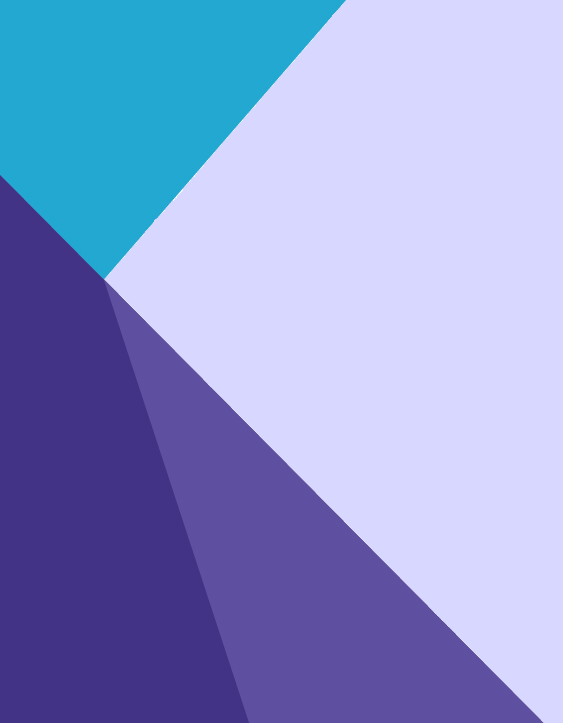 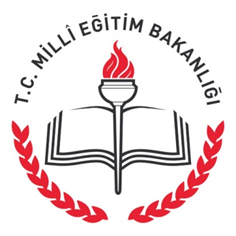 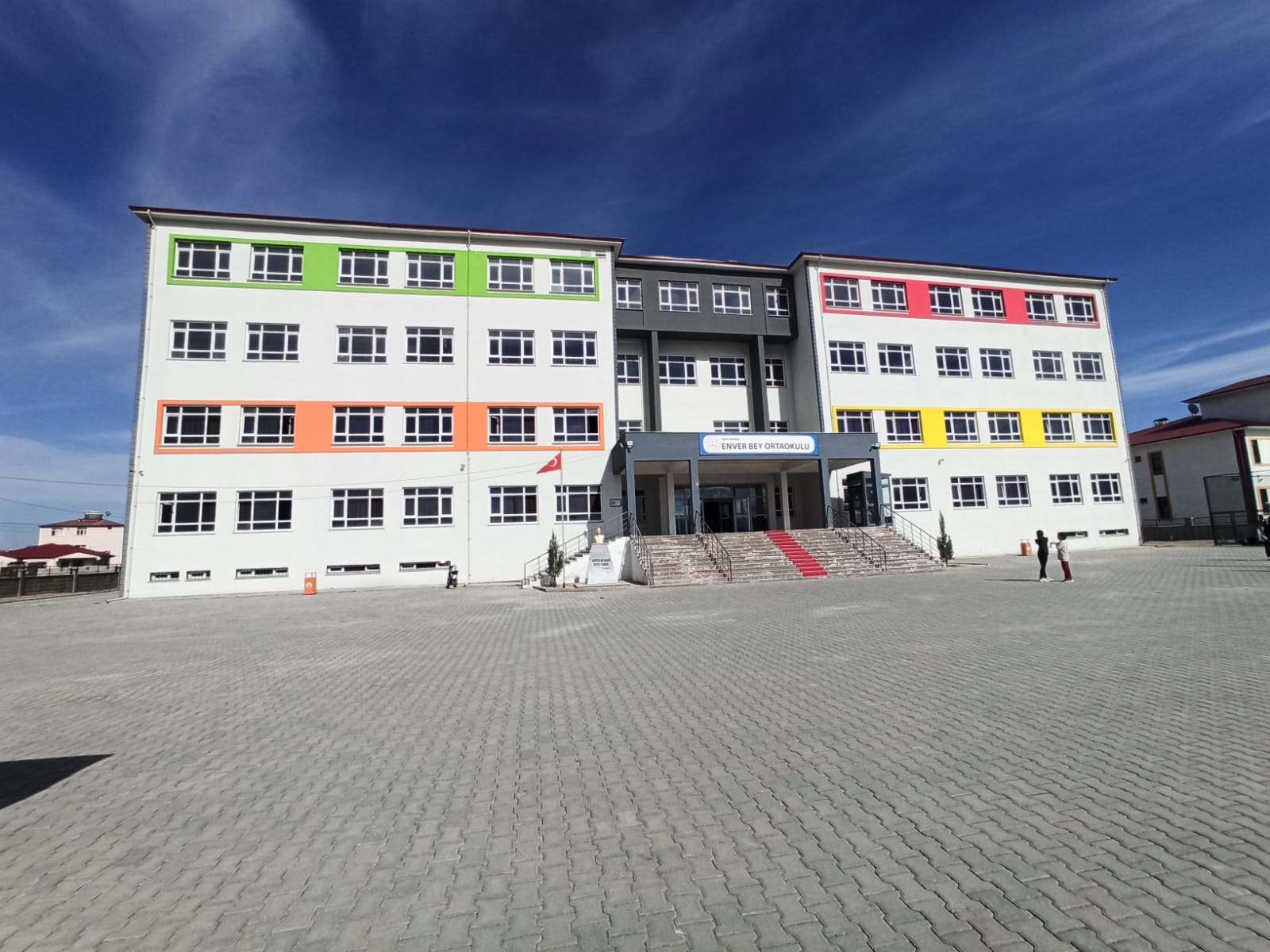 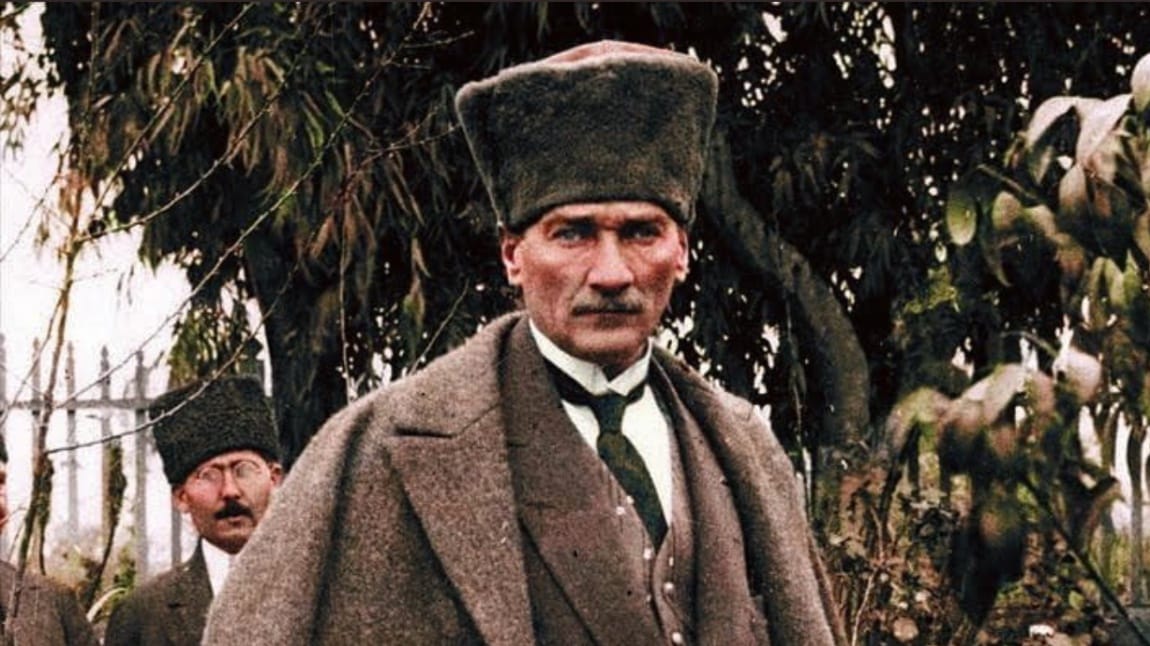 İSTİKLÂL MARŞI
Mehmet Akif Ersoy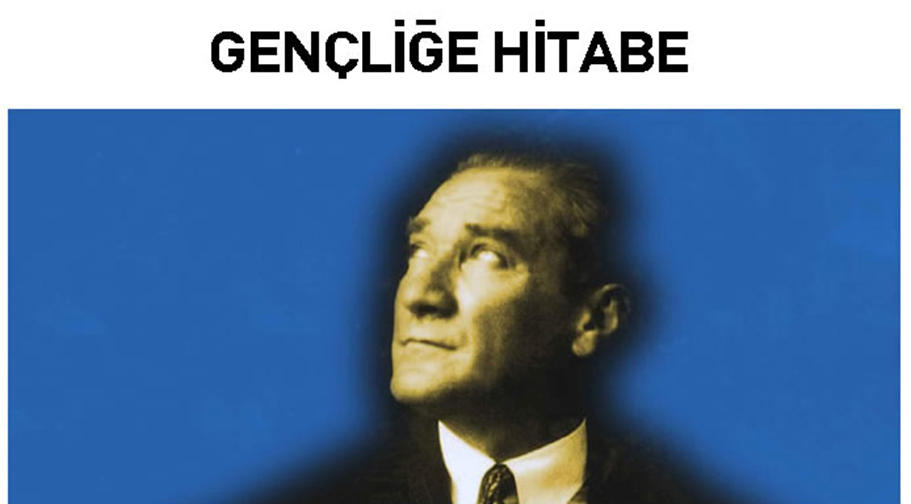          Ey Türk gençliği! Birinci vazifen, Türk istiklâlini, Türk Cumhuriyeti'ni, ilelebet muhafaza ve müdafaa etmektir.
        Mevcudiyetinin ve istikbalinin yegâne temeli budur. Bu temel, senin en kıymetli hazinendir. İstikbalde dahi, seni bu hazineden mahrum etmek isteyecek dahilî ve harici bedhahların olacaktır. Bir gün, istiklâl ve Cumhuriyet'i müdafaa mecburiyetine düşersen, vazifeye atılmak için, içinde bulunacağın vaziyetin imkân ve şerâitini düşünmeyeceksin! Bu imkân ve şerâit, çok namüsait bir mahiyette tezahür edebilir. İstiklâl ve Cumhuriyetine kastedecek düşmanlar, bütün dünyada emsali görülmemiş bir galibiyetin mümessili olabilirler. Cebren ve hile ile aziz vatanın bütün kaleleri zapt edilmiş, bütün tersanelerine girilmiş, bütün orduları dağıtılmış ve memleketin her köşesi bilfiil işgal edilmiş olabilir. Bütün bu şerâitten daha elîm ve daha vahim olmak üzere, memleketin dahilinde, iktidara sahip olanlar gaflet ve dalâlet ve hattâ hıyanet içinde bulunabilirler. Hattâ bu iktidar sahipleri, şahsî menfaatlerini, müstevlîlerin siyasi emelleriyle tevhid edebilirler. Millet, fakr ü zaruret içinde harap ve bîtap düşmüş olabilir.
         Ey Türk istikbalinin evlâdı! İşte, bu ahval ve şerâit içinde dahi vazifen, Türk istiklâl ve Cumhuriyetini kurtarmaktır! Muhtaç olduğun kudret, damarlarındaki asil kanda mevcuttur!                                                                                            Gazi Mustafa Kemâl ATATÜRK
                                                                                                           20 Ekim 1927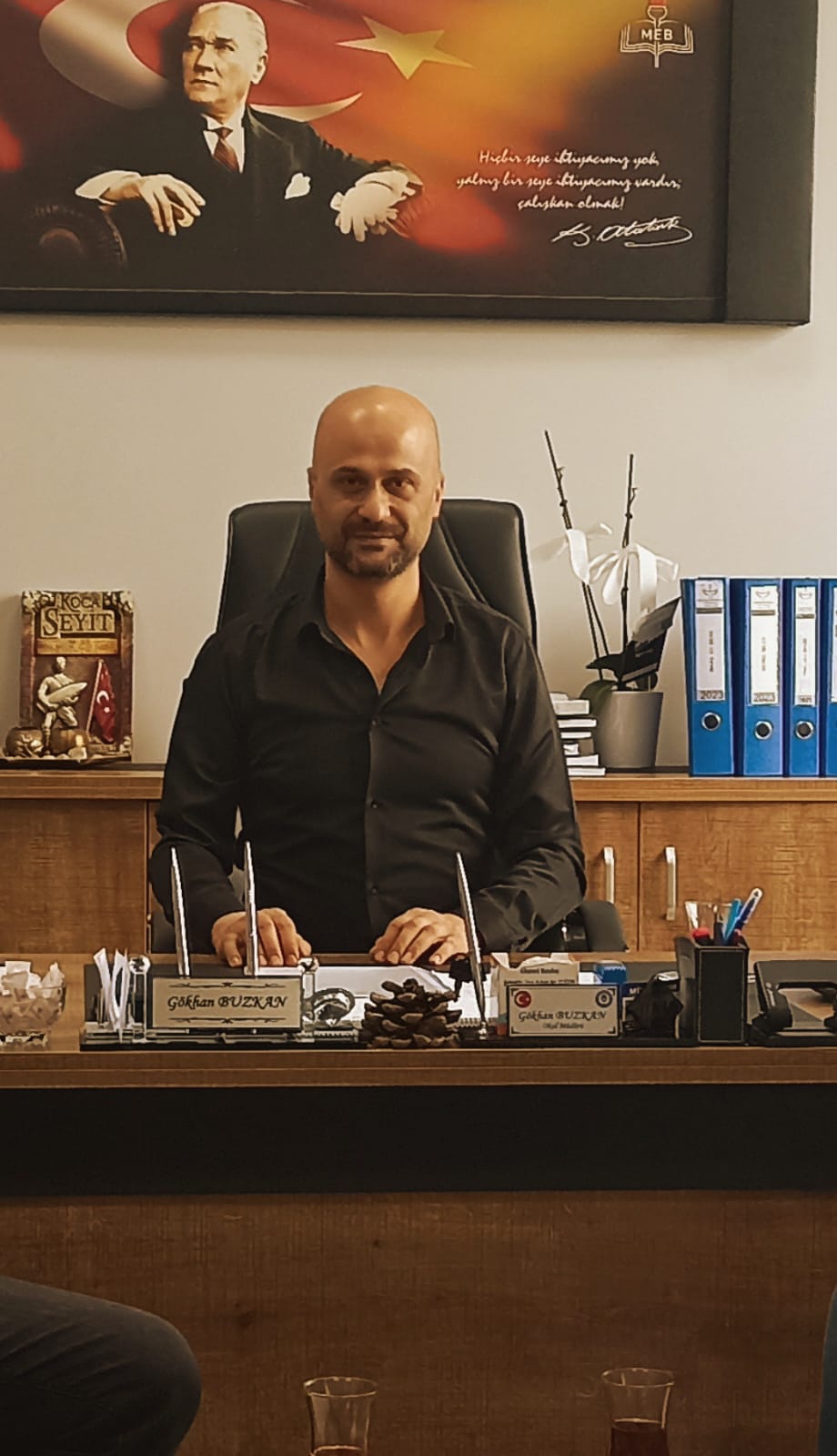  Bir ulusun kalkınmasındaki en önemli etken, çağdaş bir eğitim yapısına sahip olmaktır. Gelişmiş ülkelerde uzun yıllardır sürdürülmekte olan kaynakların rasyonel bir şekilde kullanımı, eğitimde stratejik planlamayı zorunlu kılmıştır. Milli Eğitim Bakanlığı bu motivasyonla 2004 yılından beri stratejik plan çalışmalarını  başlatmıştır.  Bu  çalışmalar  temelde  iki  nedene  bağlıdır:  Tüm  dünyada  daha  önceleri başlayan  çağdaşlaşma  ve  yenileşme  çalışmalarıyla  uyumlu bir  şekilde  eğitim  alanında  da  bu  tip eylemlerle  mali, fiziki  ve  insani kaynaklardan daha verimli  ve etkin  yararlanarak akademik  ve  kurumsal gelişmeleri  hızlandırmaktır.  Diğer  bir  neden  ise;  ülkemizde  2004  yılında  kabul  edilen  yasa  gereği “Performans Esaslı Bütçeleme Sistemi”ne geçilmesidir.         Bütün sosyal sistemler, varlıklarını etkin bir şekilde sürdürebilmek için kendilerini yenilemek ve değişen koşullara uyum sağlamak zorundadır. Eğitim sisteminin de kendini yenilemesi, dünyadaki değişme ve gelişmelere paralel olarak en önemli alt yapısını oluşturan okulların yeniden yapılandırılması, ülkenin kalkınmasını sağlayacak eğitilmiş beyin gücünü yetiştirmek bakımından büyük önem taşımaktadır.         Okul  Stratejik Planlama  Ekibimiz (OSPE) okulumuza  özgü  “STRATEJİK  PLANI  (2024-2028)” hazırlamış ve OSPE tarafından son şekli verilerek uygulamaya konmuştur. Stratejik plan ile okulumuzun plânlı gelişiminin yanında, sistemli bir yaklaşımla öğrencilere; çok yönlü, soyut, eleştirel, yaratıcı, özgür düşünme, problem çözme ve iletişim becerileri kazandırılarak kendilerini kanıtlamaları amaçlanmaktadır.       Okulumuz Stratejik Planının başarıya ulaşmasında, farkındalık ve katılım ilkesi önemli bir rol oynayacaktır.  Ülkemizin  sosyal  ve  ekonomik  gelişimine  temel  oluşturan  en  önemli  faktörün  eğitim olduğu  anlayışıyla  hazırlanan  stratejik  planımızda  belirlediğimiz  vizyon,  misyon  ve  hedefler doğrultusunda  yürütülecek  çalışmalarda  başarılar  diler,  çalışmanın  gerçekleştirilmesinde  emeği  geçen stratejik planlama ekibi başta olmak üzere tüm paydaşlarımıza teşekkür ederim.                                                            02.04.2024  Gökhan BUZKAN  Okul MüdürüTANIMLARStratejik Plan: Kamu idarelerinin orta ve uzun vadeli amaçlarını, temel ilke ve politikalarını, hedef ve önceliklerini, performans ölçütlerini ve bunlara ulaşmak için izlenecek yöntemler ile kaynak dağılımlarını içeren plandır (5018 s. Kamu Mali Yönetimi ve Kontrol Kanunu, Madde 3)Stratejik Plan Genelgesi: 2024-2028 dönemi stratejik plan çalışmalarının başlatılması için Milli Eğitim Bakanlığı Strateji Geliştirme Başkanlığı tarafından hazırlanarak duyurulan 06.10.2022 tarih ve 2022/21 sayılı genelgedir.Hazırlık Programı: 2024-2028 dönemi stratejik plan hazırlık sürecinin aşamalarını, bu aşamalarda gerçekleştirilecek faaliyetleri, bu aşama ve faaliyetlerin tamamlanacağı tarihleri gösteren zaman çizelgesini, kurul ve ekip üyelerinin sayısını ve niteliğini açıklayan programdır.Misyon: Kurumun/kuruluşun var oluş sebebini açıklayan, kurumun/kuruluşun kimlere, hangi amaçla ve hangi alanda hizmet verdiğini yöntemleriyle birlikte açıklayan bildirgedir.Vizyon: Kurumun/kuruluşun ideal geleceğini sembolize eden, plan dönemi sonunda nerede olmak istediğini, nereye varmak istediğini ifade eden bildirgedir.Amaç: Kurumun/kuruluşun plan dönemi sonuna kadar genel olarak elde etmek ve ulaşmak istediği sonucu ifade eder.Hedef: Amaçların spesifik (özel) ve nicel verilerle ölçülebilir, gerçekleştirilebilir ve somut şekilde ifade edilmesidir.Paydaş: Kurumla/kuruluşla doğrudan veya dolaylı ilgisi olan, her ne suretle olursa olsun kurumdan etkilenen ve kurumu etkileyen kişi, gurup, kurum ve kuruluşları ifade eder.GZFT (SWOT) Analizi: Kurumun güçlü ve zayıf yönlerinin belirlenmesi, kurum için mevcut fırsatların ve tehditlerin tespit edilmesi amacıyla farklı teknikler kullanılarak yapılan analizdir.Faaliyet: Belirli bir amaca ve hedefe yönelen, başlı başına bir bütünlük oluşturan, yönetilebilir ve maliyetlendirilebilir üretim veya hizmetlerdir.Performans Göstergesi (PG): Stratejik planda hedeflerin ölçülebilirliğini miktar ve zaman boyutuyla ifade eden göstergelerdir.Stratejik Plan Değerlendirme Raporu: İzleme tabloları ile değerlendirme sorularının cevaplarını içeren ve her yıl şubat ayının sonuna kadar hazırlanan rapordur.  Bütünleştirici Eğitim (Kaynaştırma Eğitimi): Özel eğitime ihtiyacı olan bireylerin eğitimlerini,    destek eğitim hizmetleri de sağlanarak akranlarıyla birlikte resmî veya özel örgün ve yaygın eğitim kurumlarında sürdürmeleri esasına dayanan özel eğitim uygulamalarıdır.Coğrafi Bilgi Sistemi (CBS) : Dünya üzerindeki karmaşık sosyal, ekonomik, çevresel vb. sorunların çözümüne yönelik mekâna/konuma dayalı karar verme süreçlerinde kullanıcılara yardımcı olmak üzere, büyük hacimli coğrafi verilerin; toplanması, depolanması, işlenmesi, yönetimi, mekânsal analizi, sorgulaması ve sunulması fonksiyonlarını yerine getiren donanım, yazılım, personel, coğrafi veri ve yöntem bütünüdür.Destekleme ve Yetiştirme Kursları: Resmî ve özel örgün eğitim kurumlarına devam eden öğrenciler ile yaygın eğitim kurumlarına devam etmekte olan kursiyerleri, örgün eğitim müfredatındaki derslerle sınırlı olarak, destekleme ve yetiştirme amacıyla açılan kurslardır.Eğitsel Değerlendirme: Bireyin tüm gelişim alanlarındaki özellikleri ve akademik disiplin alanlarındaki yeterlilikleri ile eğitim ihtiyaçlarını eğitsel amaçla belirleme sürecidir.İşletmelerde Meslekî Eğitim: Meslekî ve teknik eğitim okul ve kurumları öğrencilerinin beceri eğitimlerini işletmelerde, teorik eğitimlerini ise meslekî ve teknik eğitim okul ve kurumlarında veya işletme ve kurumlarca tesis edilen eğitim birimlerinde yaptıkları eğitim uygulamalarını ifade eder.Okul-Aile Birlikleri: Eğitim kampüslerinde yer alan okullar dâhil Bakanlığa bağlı okul ve eğitim kurumlarında kurulan birliklerdir.Ortalama Eğitim Süresi: Birleşmiş Milletler Kalkınma Programının yayınladığı İnsani Gelişme Raporu'nda verilen ve 25 yaş ve üstü kişilerin almış olduğu eğitim sürelerinin ortalaması şeklinde ifade edilen eğitim göstergesini ifade etmektedir.Öğrenme Analitiği Platformu: Eğitsel Veri Ambarı üzerinde çalışacak, öğrencilerin akademik verileriyle birlikte ilgi, yetenek ve mizacına yönelik verilerinin de birlikte değerlendirildiği platformdur.Örgün Eğitim Dışına Çıkma: Ölüm ve yurt dışına çıkma haricindeki nedenlerin herhangi birisine bağlı olarak örgün eğitim kurumlarından ilişik kesilmesi durumunu ifade etmektedir.Örgün Eğitim: Belirli yaş grubundaki ve aynı seviyedeki bireylere, amaca göre hazırlanmış programlarla, okul çatısı altında düzenli olarak yapılan eğitimdir. Örgün eğitim; okul öncesi, ilkokul, ortaokul, ortaöğretim ve yükseköğretim kurumlarını kapsar.Özel Politika veya Uygulama Gerektiren Gruplar (Dezavantajlı Gruplar): Diğer gruplara göre eğitiminde ve istihdamında daha fazla güçlük çekilen kadınlar, gençler, uzun süreli işsizler, engelliler gibi bireylerin oluşturduğu grupları ifade eder.Özel Yetenekli Çocuklar: Yaşıtlarına göre daha hızlı öğrenen, yaratıcılık, sanat, liderliğe ilişkin kapasitede önde olan, özel akademik yeteneğe sahip, soyut fikirleri anlayabilen, ilgi alanlarında bağımsız hareket etmeyi seven ve yüksek düzeyde performans gösteren bireydir.Tanılama: Özel eğitime ihtiyacı olan bireylerin tüm gelişim alanlarındaki özellikleri ile yeterli ve yetersiz yönlerinin, bireysel özelliklerinin ve ilgilerinin belirlenmesi amacıyla tıbbî, psiko-sosyal ve eğitim alanlarında yapılan değerlendirme sürecidir.Ulusal Dijital İçerik Arşivi: Öğrenme süreçlerini destekleyen beceri destekli dönüşüm ile ülkemizin her yerinde yaşayan öğrenci ve öğretmenlerimizin eşit öğrenme ve öğretme fırsatlarını yakalamaları ve öğrenmenin sınıf duvarlarını aşması sağlamaya yönelik eğitsel dijital içerik ambarıdır.Uzaktan Eğitim: Her türlü iletişim teknolojileri kullanılarak zaman ve mekân bağımsız olarak insanların eğitim almalarının sağlanmasıdır.Yaygın Eğitim: Örgün eğitim sistemine hiç girmemiş ya da örgün eğitim sisteminin herhangi bir kademesinde bulunan veya bu kademeden ayrılmış ya da bitirmiş bireylere; ilgi, istek ve yetenekleri doğrultusunda ekonomik, toplumsal ve kültürel gelişmelerini sağlayıcı nitelikte çeşitli süre ve düzeylerde hayat boyu yapılan eğitim, öğretim, üretim, rehberlik ve uygulama etkinliklerinin bütününü ifade eder.Zorunlu Eğitim: Dört yıl süreli ve zorunlu ilkokullar ile dört yıl süreli, zorunlu ve farklı programlar arasında tercihe imkân veren ortaokullar ve imam-hatip ortaokullarından oluşan ilköğretim ile ilköğretime dayalı, dört yıllık zorunlu, örgün veya yaygın öğrenim veren genel, mesleki ve teknik ortaöğretim kademelerinden oluşan eğitim sürecini ifade eder.
       Enver Bey Ortaokulu'nun 2024-2028 Stratejik Planı, Milli Eğitim Bakanlığı'nın ilgili genelgesi ve çalışma programı doğrultusunda, Iğdır İl Milli Eğitim Müdürlüğü'nün belirlediği takvime uygun şekilde  hazırlanmıştır. 25 Kasım - 30 Aralık 2024 tarihlerinde, Okul Strateji Geliştirme Kurulu ve Stratejik Planlama Ekibi kurulmuş, Iğdır İl Milli Eğitim Müdürlüğü Ar-Ge Birimi'nin düzenlediği eğitimlere katılım sağlanmıştır. Hazırlık sürecinin tamamlanmasıyla Durum Analizi gerçekleştirilmiş, kurumsal geçmiş incelenmiş, mevcut stratejik plan değerlendirilmiş ve faaliyet alanları ile ürün-hizmetler gözden geçirilmiştir. İç analiz ve SWOT (GZFT) Analizi yapılarak, 2024-2028 dönemi için stratejik planın temelini oluşturacak gelişim alanları tespit edilmiştir. Paydaş Analizi sonrasında, kurum içi ve SWOT analizleri ile "Tespit ve İhtiyaçlar" belirlenmiş, "Durum Analizi" sonuçları "Geleceğe Bakış" bölümünde işlenmiştir. Bu bölümde, okulumuzun misyonu, vizyonu ve temel değerleri ile birlikte, önümüzdeki beş yıl için amaçlar, hedefler, performans göstergeleri ve stratejiler belirlenmiştir. Her bir hedef için beş yıllık tahmini maliyet hesaplanmış, izleme ve değerlendirme modeli ile stratejik plan tamamlanmıştır. Plan, İl Milli Eğitim Müdürlüğü Ar-Ge Birimi'ne gönderilmiş, onay sürecinin ardından okulumuzun internet sitesinde yayınlanmıştır.06.10.2022 tarih ve 2022/21 sayılı Genelge ile birlikte hazırlanan MEB 2024-2028 Stratejik Plan Hazırlık Programında belirtilen takvime, usul ve esaslara uygun olarak Okulumuz Strateji Geliştirme Kurulu ve Stratejik Planlama Ekibi oluşturulmuş ve İl Milli Eğitim Müdürlüğü Ar-Ge birimine bilgi verilmiştir. Okulumuz Strateji Geliştirme Kurulu; Okul Müdürü başkanlığında, okul aile birliği başkanı, 3 gönüllü öğretmen olmak üzere toplam 5 kişiden oluşturulmuştur .Okulumuz Stratejik Planlama Ekibi; 1 müdür yardımcısı başkanlığında,  3 gönüllü öğretmen üye ile 1 gönüllü veli üye olmak üzere toplam 5 kişiden oluşturulmuştur (Tablo 17). Şekil 1. Enver Bey Ortaokulu Stratejik Plan Hazırlama Model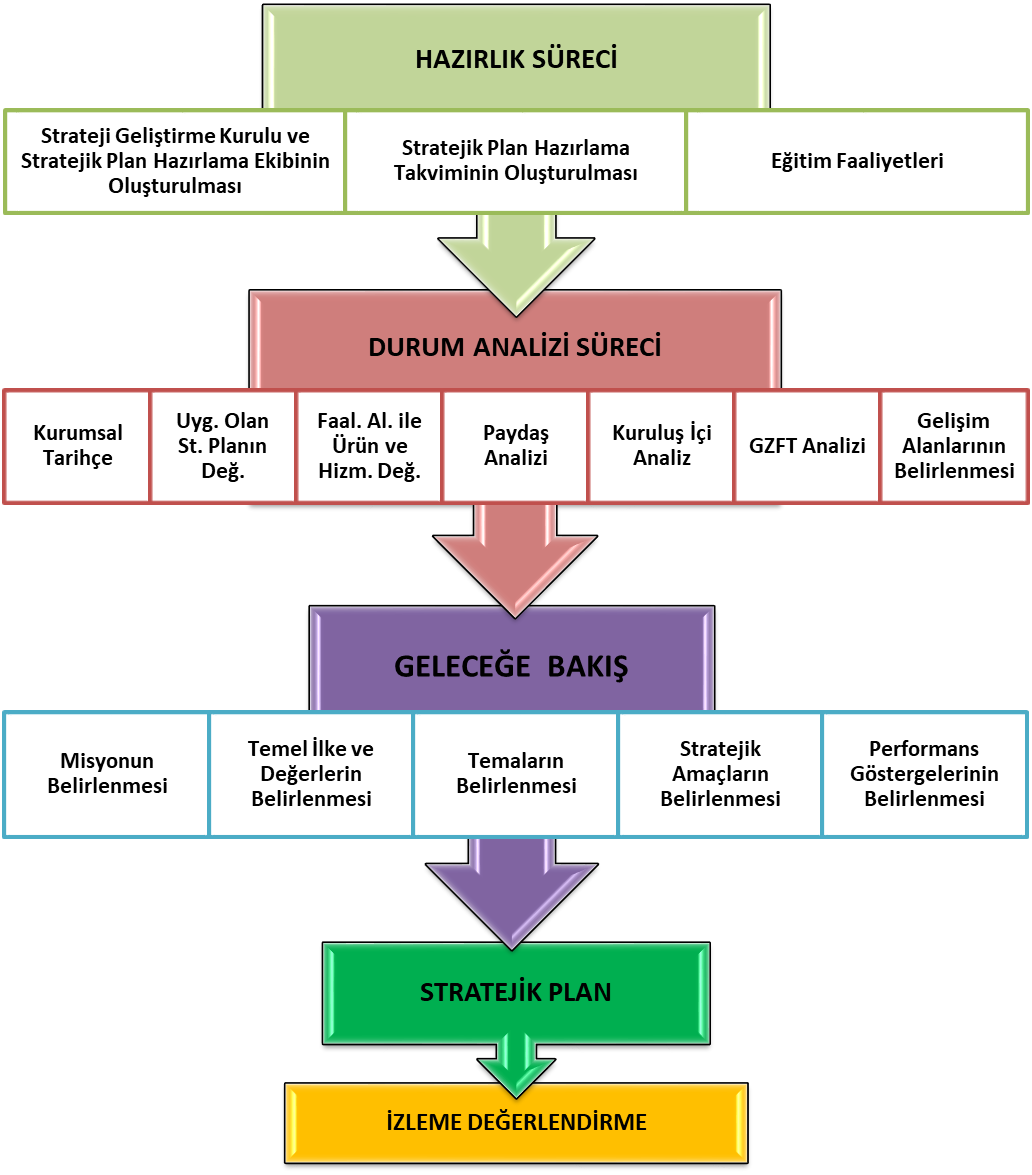            Okulumuz 24 derslikli 2023 yılında eğitim-öğretime açıldı. İçerisinde 24 derslik , kantin,  personel tuvaleti, 4 öğrenci tuvaleti, erkek ve kız öğrenci soyunma odaları, hizmetli odası, öğretmenler odası ve 3 idari oda bulunmaktadır.2023 eğitim öğretim yılında faaliyete geçmiştir.304 öğrenci,20 öğretmen ile eğitim öğretimine devam etmektedir. Okulumuz Merkez Karaağaç mahallesindedir.	Enver Bey ortaokulu ekim 2023 tarihinde açıldığından 2019-2023 Stratejik Planı, 31 Aralık 2023 tarihine kadar 3 aylık süreyle uygulanmıştır. Okul yeni olduğundan bazı göstergeler ölçülememiştir. Okulumuzun stratejik planında yer alan çalışmalar, İl Milli Eğitim Müdürlüğü çalışmalarıyla eşgüdümlü olarak gerçekleştirilmiş, 2019-2023 Stratejik Plan süreci tamamlanmıştır.Tablo 1 Faaliyet Alanı-Ürün/Hizmet ListesiKurumumuzun faaliyet alanları dikkate alınarak, kurumumuzun faaliyetlerinden yararlanan, faaliyetlerden doğrudan/dolaylı ve olumlu/olumsuz etkilenen veya kurumumuzun faaliyetlerini etkileyen paydaşlar (kişi, grup veya kurumlar) tespit edilmiştir.Paydaşların TespitiTablo 2 Paydaş TablosuPaydaşların ÖnceliklendirilmesiPaydaşların önceliklendirilmesi; Kamu İdareleri İçin Stratejik Planlama Kılavuzunda (2021; 3.1 Sürüm) belirtilen Paydaş Etki/Önem Matrisi’nden (Tablo 7) yararlanılarak hazırlanmıştır.Tablo 3 Paydaşların ÖnceliklendirilmesiPaydaş Görüşlerinin Alınması ve DeğerlendirilmesiDurum Analizi çalışmaları kapsamında; Iğdır İl Milli Eğitim Müdürü başta olmak diğer okul ve kurumların yönetici ve öğretmenleri ile yüz yüze görüşmeler, mülakat, toplantı gerçekleştirilerek, dilek ve önerileri alınmıştır. Öğrenci, öğretmen, veli, yönetici ve personelden oluşan iç paydaşlarımızdan ise toplantı ve anket yöntemleri ile görüşleri alınmıştır. Kurumumuzun iç paydaşlarına yönelik yaptığımız anket çalışmasında, Iğdır İl Milli Eğitim Müdürlüğü tarafından hazırlanan Yönetici, Öğretmen ve Personel İç Paydaş Anketi ile Öğrenci ve Veli İç Paydaş Anketi soruları kullanılmıştır. Anketlere 75 öğrenci, 10 öğretmen, 2 personel, 2 yönetici ve 125 veli olmak üzere toplam 214 paydaşımız katılmıştır.Tablo 4 Paydaş Görüşlerinin Alınmasına İlişkin Çalışmalar Yönetici, Öğretmen ve Personel İç Paydaş Anketi SonuçlarıÖğrenci ve Veli İç Paydaş Anketi Sonuçlarıİnsan Kaynakları Yetkinlik AnaliziTablo 5 Okul Yönetici SayısıTablo 6 Öğretmen, Öğrenci, Derslik SayılarıTablo 7 Branş Bazında Öğretmen Norm, Mevcut, İhtiyaç SayılarıTablo 8 Yardımcı Personel/Destek Personeli SayısıFiziki Kaynak AnaliziTablo 9 Okul Binasının Fiziki DurumuTablo 10 Teknoloji ve Bilişim Altyapısı Mali Kaynak AnaliziTablo 11 Tahmini Kaynaklar (TL)Müdürlüğümüzün 2024-2028 dönemindeki nakdi kaynakları, tasarruf tedbirleri de dikkati alınarak tahmini hesaplanmış ve tabloda sunulmuştur.İç ve dış paydaşlarımıza yönelik yaptığımız öğretmenler kurulu toplantıları, zümre öğretmenler kurulu toplantıları şube öğretmenler kurulu toplantıları, veli toplantıları, odak grup görüşmeleri, ev-işyeri ziyaretleri, iç paydaş anketi vb. çalışmalarla birlikte dış paydaşlarımıza yönelik yaptığımız toplantılar, yüz yüze görüşmeler/mülakat vb. çalışmalardan elde edilen sonuçlara göre kurumumuzun GZFT Analizi yapılmıştır.  GZFT Analizi yapılırken ayrıca öğretmen nöbet defteri kayıtları, yazılı, sözlü veya elektronik dilek, öneri, şikayet sistemleri, önceki plan dönemine ait tespitler, kurumsal raporlar, kurumsal istatistikler, bilimsel makaleler, tezler ve raporlardan yararlanılmıştır. GZFT Analizi sonucunda kurumsal düzeyde güçlü ve zayıf yönlerimiz ile kurumumuz için önem arz eden fırsat ve tehditler listelenmiştir.Tablo 12 GZFT ListesiTablo 13 Tespitler ve İhtiyaçlarTablo 14 Stratejik Amaçlar, HedeflerC. Stratejik Hedefler, Performans Göstergeleri, StratejilerTahmini Kaynaklar Analizinden yararlanılarak kurumumuzun 5 yıllık hedeflerine ulaşılabilmesi için planlanan faaliyetlerin Tahmini Maliyet Analizi yapılmıştır.Tablo 15 Tahmini Maliyetler (TL)Enver Bey Ortaokulu Müdürlüğünün 2024-2028 Stratejik Planı İzleme ve Değerlendirme sürecini ifade eden İzleme ve Değerlendirme Modeli hazırlanmıştır. Okulumuzun Stratejik Plan İzleme-Değerlendirme çalışmaları eğitim-öğretim yılı çalışma takvimi de dikkate alınarak 6 aylık ve 1 yıllık sürelerde gerçekleştirilecektir. 6 aylık sürelerde Okul Müdürüne rapor hazırlanacak ve değerlendirme toplantısı düzenlenecektir. İzleme-değerlendirme raporu, istenildiğinde İl Milli Eğitim Müdürlüğüne gönderilecektir. Şekil 8 Stratejik Plan İzleme ve Değerlendirme ModeliTablo 16 Strateji Geliştirme KuruluEKLERTablo 16 Strateji Geliştirme KuruluTablo 17 Stratejik Planlama EkibiKorkma, sönmez bu şafaklarda yüzen al sancak; 
Sönmeden yurdumun üstünde tüten en son ocak.
O benim milletimin yıldızıdır parlayacak; 
O benimdir, o benim milletimindir ancak.Çatma, kurban olayım çehreni ey nazlı hilal!
Kahraman ırkıma bir gül! ne bu şiddet bu celal? 
Sana olmaz dökülen kanlarımız sonra helal, 
Hakkıdır, Hak'ka tapan, milletimin istiklal!Ben ezelden beridir hür yaşadım, hür yaşarım. 
Hangi çılgın bana zincir vuracakmış? Şaşarım; 
Kükremiş sel gibiyim, bendimi çiğner aşarım; 
Yırtarım dağları, enginlere sığmam, taşarım.Garbın afakını sarmışsa çelik zırhlı duvar, 
Benim iman dolu göğsüm gibi serhaddim var. 
Ulusun, korkma! Nasıl böyle bir imanı boğar. 
"Medeniyyet!" dediğin tek dişi kalmış canavar?Arkadaş! Yurduma alçakları uğratma sakın! 
Siper et gövdeni, dursun bu hayasızca akın.
Doğacaktır sana vaadettiği günler Hak'kın; 
Kimbilir, belki yarın, belki yarından da yakın.Bastığın yerleri "toprak" diyerek geçme, tanı! 
Düşün, altında binlerce kefensiz yatanı. 
Sen şehit oğlusun, incitme, yazıktır atanı; 
Verme, dünyaları alsan da bu cennet vatanı.Kim bu cennet vatanın uğruna olmaz ki feda?
Şüheda fışkıracak toprağı sıksan, şüheda! 
Canı, cananı, bütün varımı alsın da Hüda, 
Etmesin tek vatanımdan beni dünyada cüda. 

Ruhumun senden, ilahi şudur ancak emeli;
Değmesin mabedimin göğsüne na-mahrem eli! 
Bu ezanlar ki şahadetleri dinin temeli, 
Ebedi yurdumun üstünde benim inlemeli 

O zaman vecd ile bin secde eder varsa taşım;
Her cerihamdan, ilahi, boşanıp kanlı yaşım,
Fışkırır ruh-i mücerret gibi yerden naşım; 
O zaman yükselerek arşa değer belki başım!Dalgalan sen de şafaklar gibi ey şanlı hilal;
Olsun artık dökülen kanlarımın hepsi helal! 
Ebediyyen sana yok, ırkıma yok izmihlal.
Hakkıdır, hür yaşamış bayrağımın hürriyet; 
Hakkıdır, Hak'ka tapan milletimin istiklal!İÇİNDEKİLERSAYFASUNUŞİÇİNDEKİLERTABLOLARŞEKİLLERTANIMLARGİRİŞBÖLÜM: STRATEJİK PLANHAZIRLIK SÜRECİ1Strateji Geliştirme Kurulu1Stratejik Plan Hazırlama Ekibi1BÖLÜM: DURUMANALİZİ2Kurumsal Tarihçe2Uygulanmakta Olan Stratejik Planın Değerlendirilmesi2Faaliyet Alanları ile Ürün ve Hizmetlerin Belirlenmesi3Paydaş Analizi3Kuruluş İçi Analiz10GZFT Analizi12Tespitler ve İhtiyaçların Belirlenmesi13BÖLÜM: GELECEĞE BAKIŞ14Misyon, Vizyon, Temel Değerler14Stratejik Amaçlar15Stratejik Hedefler, Performans Göstergeleri, Stratejiler16Maliyetlendirme21İzleme ve Değerlendirme21EKLER22TABLOLARTABLOLARSAYFATablo 1: Faaliyet Alanı-Ürün/Hizmet ListesiTablo 1: Faaliyet Alanı-Ürün/Hizmet Listesi3Tablo 2: Paydaş TablosuTablo 2: Paydaş Tablosu4Tablo 3: Paydaşların ÖnceliklendirilmesiTablo 3: Paydaşların Önceliklendirilmesi4Tablo 4: Paydaş Görüşlerinin Alınmasına İlişkin ÇalışmalarTablo 4: Paydaş Görüşlerinin Alınmasına İlişkin Çalışmalar5Tablo 5: Okul Yönetici SayılarıTablo 5: Okul Yönetici Sayıları10Tablo 6: Öğretmen, Öğrenci, Derslik SayılarıTablo 6: Öğretmen, Öğrenci, Derslik Sayıları10Tablo 7: Branş Bazında Öğretmen Norm, Mevcut, İhtiyaç SayılarıTablo 7: Branş Bazında Öğretmen Norm, Mevcut, İhtiyaç Sayıları10Tablo 8: Yardımcı Personel/Destek Personeli SayısıTablo 8: Yardımcı Personel/Destek Personeli Sayısı10Tablo 9: Okul Binasının Fiziki DurumuTablo 9: Okul Binasının Fiziki Durumu10Tablo 10: Teknoloji ve Bilişim AltyapısıTablo 10: Teknoloji ve Bilişim Altyapısı11Tablo 11: Tahmini KaynaklarTablo 11: Tahmini Kaynaklar11Tablo 12: GZFT ListesiTablo 12: GZFT Listesi12Tablo 13: Tespitler ve İhtiyaçlarTablo 13: Tespitler ve İhtiyaçlar13Tablo 14: Stratejik Amaçlar, HedeflerTablo 14: Stratejik Amaçlar, Hedefler15Tablo 15: Tahmini MaliyetlerTablo 15: Tahmini Maliyetler21Tablo 16: Strateji Geliştirme KuruluTablo 16: Strateji Geliştirme Kurulu22Tablo 17: Stratejik Planlama EkibiTablo 17: Stratejik Planlama Ekibi21ŞEKİLLERSAYFASAYFASAYFAŞekil 1:Enver Bey Ortaokulu 2024-2028 Stratejik Plan Hazırlama Modeli111Şekil 2: Yönetici, Öğretmen ve Personel İç Paydaş Anketi Sonuçları A555Şekil 3: Yönetici, Öğretmen ve Personel İç Paydaş Anketi Sonuçları B666Şekil 4: Yönetici, Öğretmen ve Personel İç Paydaş Anketi Sonuçları C777Şekil 5: Öğrenci ve Veli İç Paydaş Anketi Sonuçları A888Şekil 6: Öğrenci ve Veli İç Paydaş Anketi Sonuçları B888Şekil 7: Öğrenci ve Veli İç Paydaş Anketi Sonuçları C999Şekil 8: Stratejik Plan İzleme ve Değerlendirme Modeli212121İliIĞDIRİlçesi:MERKEZAdresKaraağaç mah. 314.sokak no.25 Merkez/IĞDIR  Coğrafi Konumhttps://774571.meb.k12.tr/tema/harita.phpTelefon04762265232Faks:e-Posta 774571@meb.k12.tr.  Web Adresihttp:// https://774571.meb.k12.tr//Kurum Kodu774571Öğretim ŞekliTam günSTRATEJİK PLAN ÜST KURULUSTRATEJİK PLAN ÜST KURULUSTRATEJİK PLAN ÜST KURULUSIRA NOADI SOYADIGÖREVİ*1Gökhan BUZKANOKUL MÜDÜRÜ*2Ahmet AKİLİMÜDÜR YARDIMCISI*3Duygu AKBULUTÖĞRETMEN*4Yusuf SÖZENÖĞRETMEN*5Mehmet BAŞTEMUROKUL AİLE BİRLİĞİ BAŞKANISTRATEJİK PLANLAMA EKİBİSTRATEJİK PLANLAMA EKİBİSTRATEJİK PLANLAMA EKİBİSIRA NOADI SOYADIGÖREVİ1Ahmet AKİLİMÜDÜR YARDIMCISI2Duygu AKBULUTÖĞRETMEN3Yusuf SÖZENÖĞRETMEN4Özüm YaşarÖĞRETMEN5Mehmet BAŞTEMURGÖNÜLLÜ VELİFAALİYET ALANIÜRÜN/HİZMETLERA- Eğitim-Öğretim HizmetleriEğitim-öğretim iş ve işlemleriDers Dışı Faaliyet İş ve İşlemleriÖzel Eğitim HizmetleriKurum Teknolojik Altyapı HizmetleriAnma ve Kutlama Programlarının YürütülmesiSosyal, Kültürel, Sportif EtkinliklerÖğrenci İşleri (kayıt, nakil, ders programları vb.)Zümre Toplantılarının Planlanması ve YürütülmesiB- Stratejik Planlama, Araştırma-GeliştirmeStratejik Planlama İşlemleriİhtiyaç AnalizleriEğitime İlişkin Verilerin KayıtlanmasıAraştırma-Geliştirme ÇalışmalarıProjeler KoordinasyonEğitimde Kalite Yönetimi Sistemi (EKYS) İşlemleriC- İnsan Kaynaklarının GelişimiPersonel Özlük İşlemleriNorm Kadro İşlemleriHizmet içi Eğitim FaaliyetleriD- Fiziki ve Mali DestekOkul Güvenliğinin SağlanmasıDers Kitaplarının DağıtımıTaşınır Mal İşlemleriTaşımalı Eğitim İşlemleriTemizlik, Güvenlik, Isıtma, Iğdırlatma HizmetleriEvrak Kabul, Yönlendirme ve Dağıtım İşlemleriArşiv HizmetleriSivil Savunma İşlemleriE-Denetim ve RehberlikOkul/Kurumların Teftiş ve DenetimiÖğretmenlere Rehberlik ve İşbaşında Yetiştirme HizmetleriÖn İnceleme, İnceleme ve Soruşturma HizmetleriF-Halkla İlişkilerBilgi Edinme Başvurularının CevaplanmasıProtokol İş ve İşlemleriBasın, Halk ve Ziyaretçilerle İlişkilerOkul-Aile İşbirliğiPaydaş Adıİç PaydaşDış PaydaşIğdır İl Milli Eğitim Müdürlüğü√Iğdır Valiliği√Okul Müdürümüz√Öğretmenlerimiz√Öğrencilerimiz√Velilerimiz√Personelimiz√İl  Emniyet Amirliği√İl Toplum Sağlığı Merkezi√Taşımalı Eğitim Görevlileri√Diğer Eğitim Kurumları√Özel Sektör√Sivil Toplum Kuruluşları√İl Belediye Başkanlığı√Mahalle Muhtarlığı√Diğer Kurum ve Kuruluşlar√PAYDAŞ ADIİÇ PAYDAŞDIŞ PAYDAŞÖNEM DERECESİETKİ DERECESİÖNCELİĞİIğdır İl Milli Eğitim Müdürlüğü√555Iğdır Valiliği√555Okul Müdürümüz√555Öğretmenlerimiz√555Öğrencilerimiz√555Velilerimiz√555Personelimiz√555İl Emniyet Amirliği√333İl Toplum Sağlığı Merkezi√333Taşımalı Eğitim Görevlileri√333Diğer Eğitim Kurumları√222Özel Sektör√222Sivil Toplum Kuruluşları√222İl Belediye Başkanlığı√333Mahalle Muhtarlığı√222Diğer Kurum ve Kuruluşlar√222Önem Derecesi: 1, 2, 3 gözet; 4,5 birlikte çalışÖnem Derecesi: 1, 2, 3 gözet; 4,5 birlikte çalışÖnem Derecesi: 1, 2, 3 gözet; 4,5 birlikte çalışÖnem Derecesi: 1, 2, 3 gözet; 4,5 birlikte çalışÖnem Derecesi: 1, 2, 3 gözet; 4,5 birlikte çalışÖnem Derecesi: 1, 2, 3 gözet; 4,5 birlikte çalışEtki Derecesi: 1, 2, 3 İzle; 4, 5 bilgilendirEtki Derecesi: 1, 2, 3 İzle; 4, 5 bilgilendirEtki Derecesi: 1, 2, 3 İzle; 4, 5 bilgilendirEtki Derecesi: 1, 2, 3 İzle; 4, 5 bilgilendirEtki Derecesi: 1, 2, 3 İzle; 4, 5 bilgilendirEtki Derecesi: 1, 2, 3 İzle; 4, 5 bilgilendirÖnceliği:  5=Tam; 4=Çok; 3=Orta; 2=Az; 1=HiçÖnceliği:  5=Tam; 4=Çok; 3=Orta; 2=Az; 1=HiçÖnceliği:  5=Tam; 4=Çok; 3=Orta; 2=Az; 1=HiçÖnceliği:  5=Tam; 4=Çok; 3=Orta; 2=Az; 1=HiçÖnceliği:  5=Tam; 4=Çok; 3=Orta; 2=Az; 1=HiçÖnceliği:  5=Tam; 4=Çok; 3=Orta; 2=Az; 1=HiçPAYDAŞ ADIYÖNTEMSORUMLUÇALIŞMA TARİHİRAPORLAMA VE DEĞERLENDİRME SORUMLUSUİlçe MEM YöneticileriMülakat, ToplantıStrateji Geliştirme Kurulu Bşk.01.09.2023-19.09.2023S. P. Hazırlama EkibiDiğer Eğitim Kurumu YöneticileriMülakatStrateji Geliştirme Kurulu Bşk.01.09.2023-19.09.2023S. P. Hazırlama EkibiÖğretmenlerimizAnket, ToplantıS. P. Ekibi01.09.2023-19.09.2023S. P. Hazırlama EkibiÖğrencilerimizAnketS. P. Ekibi01.09.2023-19.09.2023S. P. Hazırlama EkibiVelilerimizAnketS. P. Ekibi01.09.2023-19.09.2023S. P. Hazırlama EkibiPersonelimizAnket, ToplantıS. P. Ekibi01.09.2023-19.09.2023S. P. Hazırlama EkibiYöneticilerimizAnket, ToplantıS. P. Ekibi01.09.2023-19.09.2023S. P. Hazırlama Ekibi		YÖNETİCİ SAYILARI		YÖNETİCİ SAYILARI		YÖNETİCİ SAYILARI		YÖNETİCİ SAYILARIMüdürMüdür BaşyardımcısıMüdür YardımcısıNorm101Mevcut101SIRAÖĞRENCİ-ÖĞRETMEN-DERSLİK BİLGİLERİSAYI1Öğrenci Sayısı3042Öğretmen Sayısı203Derslik Sayısı244Derslik Başına Düşen Öğrenci Sayısı12,665Öğretmen Başına Düşen Öğrenci Sayısı15SIRA BRANŞNORMMEVCUTİHTİYAÇ1BİLİŞİM TEKNOLOJİLERİ VE YAZILIM1012DİN KÜLTÜRÜ VE AHLAK BİLGİSİ2203FEN BİLİMLERİ2204GÖRSEL SANATLAR1015MATEMATİK3216MÜZİK1107SOSYAL BİLGİLER2208TÜRKÇE3309YABANCI DİL21110TEKNOLOJİ VE TASARIM10111DİN KÜLTÜRÜ VE AHLAK BİLGİSİ22012REHBERLİK11013BEDEN EĞİTİMİ110141516SIRA BRANŞNORMMEVCUTİHTİYAÇ1Memur0002Destek Personeli0003Güvenlik Görevlisi000SIRAKULLANIM ALANI/TÜRÜBİNA YAPISAL DURUMU(Tahsisli Binalar Dâhil)BİNA KAPASİTE DURUMU (Yeterli/Yetersiz)1Hizmet Binası1Yeterli2Personel Lojmanı0-3Spor Salonu0-4Kütüphane1Yetersiz5İhata Duvarı0-6Güvenlik Kamerası Sayısı30Yeterli7Yemekhane1Yeterli8Asansör-Lift (Engelli)1Yeterli9Rampa (Engelli)0YetersizTEKNOLOJİ VE BİLİŞİM ALTYAPISITEKNOLOJİ VE BİLİŞİM ALTYAPISIEtkileşimli akıllı tahta sayısı       24Tablet sayısı0İnternet altyapısı VarBilgisayar/bilişim teknolojileri sınıfı/laboratuvarı sayısı0Fotokopi makinesi sayısı1DYS kullanımıVarBilişim Teknolojileri/Bilişim Teknolojileri Rehber Öğretmeni sayısı0Elektronik dilek, istek, öneri sisteminin kullanımıVarSMS bilgilendirme sistemi kullanımıYokMEB tarafından sağlanan resmi internet sitesinin kullanımıYokResmi elektronik posta adresinin kullanımıVarKAYNAKLAR20242025202620272028Toplam KaynakBütçe Dışı Fonlar (Okul Aile Birliği)40.000 42.00046.00050.00055.000233.000……………………VakfıDiğer (Ulusal ve Uluslararası Hibe Fonları vb.)000000TOPLAM400004200046.00050.00055.000233.000İÇ ÇEVREGÜÇLÜ YÖNLERKadın velilerimizin, eğitim faaliyetlerine beklenen düzeyde katılım sağlamasıİl ve İlçe MEM tarafından yürürlüğe konan çalışmaların sahiplenilmesiÖğrenci ve personel işleri ile eğitim öğretim faaliyetlerinin mevzuata uygun olarak yürütülmesiBilgi edinme, halkla ilişkiler sürecinin mevzuatın belirlediği yasal sürede gerçekleşmesiİletişim ve yazışma süreçlerinin aksatılmadan gerçekleşmesiÖğrenci velilerimizin okul civarında ikamet etmesiPersonelimizin işbirliği içerisinde çalışmasıKurumsal kültürün gelişmiş olmasıİÇ ÇEVREZAYIF YÖNLERKazandırılan davranışların aile ortamında devam ettirilmemesiÖğrenci başarısı söz konusu olduğunda, velilerimizin ders notlarını davranış eğitiminden ön planda tutulmasıÖğrenci velilerinin eğitimcilere yönelik müdahale alanlarının fazla olması, eğitimcilerde mental yorgunluğa neden olmasıVeli toplantılarına genel katılım oranlarının beklenen düzeyde olmamasıÖzel eğitim hizmetlerinden yararlanması gereken velilerin önyargıları, çevresel etmenlerden kaynaklanan çekinceleriOkul ve kurumlarda veli görüşme randevu sisteminin bulunmaması, velilerin ders saatlerinde görüşme talepleriOkul-Aile Birliklerinin, iş ve işlemlerinin okul yönetimince yüklenilmek zorunda kalınmasıİlçe merkezinde bulunan okulların daha başarılı olacağı yönündeki yanlış kaygılarOkulumuza, diğer okullarda uyum problemi yaşayan öğrencilerin nakil talepleriDIŞ ÇEVREFIRSATLARÖğretmen, yönetici ve personel normu doluluk oranının yüksek olmasıOkulumuzun ilçe merkezinde bulunmasıSınıf öğretmeni ve branş öğretmeni ihtiyacının olmamasıOkulumuzun Iğdır-karayoluna yakın olması, ulaşım kolaylığıKültürel ve demografik çeşitlilikOkul bölgesinin sanayi bölgesine yakın olmasıDIŞ ÇEVRETEHDİTLERAile gelir düzeyinin genel olarak düşük olmasıVelilerimizin çoğunlukla geçici işlerde çalışması, düzenli gelirlerinin olmamasıEğitim faaliyetleri Ar-Ge çalışmalarına bütçe ayrılamamasıYerel maddi destek bulmakta yaşanan güçlüklerİş kaygısı nedeniyle velilerin eğitim faaliyetlerine genel katılım oranlarının düşük olmasıBilimsel, teknolojik temalı çalışmalar için maddi kaynak temininde güçlük yaşanmasıGüvenlik görevlisi bulunmamasıOkulumuzda Rehberlik Servisi bulunmamasıGELİŞİM/ SORUN ALANLARITESPİTLER VE İHTİYAÇLARİl, İlçe ve Okul St. Planlarında bütünlük olmamasıİl, İlçe ve Okul hedefleri ve göstergelerinde bütünlük sağlanmasıMüdürlüğümüzün hizmetlerini mevzuattaki hükümlere uygun olarak yürütmektedir.Tabi olduğumuz mevzuatın kapsamı, Müdürlüğümüzün yetkilerini çeşitlendirmekle birlikte sınırlamaktadır.Kurumsal kültürümüz, mevzuatta sık yaşanan değişikliklere hazırlıklı olmasına rağmen öğrenci ve velilerimizden oluşan paydaşlarımız, yeni ve farklı çalışmalara uyuma direnç göstermektedir.Mevzuat itibariyle öğrenci velilerinin eğitim faaliyetlerine müdahale alanını sınırlandıran herhangi bir mekanizma bulunmamaktadır.Diğer kurumlarla işbirliğinde, yetki alanının genişletilmesiMevzuat itibariyle Okul Müdürlerinin yetkilerinin artırılmasıEğitim uygulamaları konusunda ulusal düzeyde tanıtım çalışmaları yaparak öğrenci ve velilerinin bilgilendirilmesiMevzuatta ihtiyaç duyulan değişikliklerde “yenileme” çalışmaları yerine “güncelleme” çalışmalarına yer verilmesiÖğrenci velilerinin eğitim faaliyetlerine müdahale alanlarının sınırlandırılması için yasal tedbirlerin alınmasıMevzuatın, çalışanların kendilerini güvende hissedebileceği şekilde yeniden düzenlenmesiAsılsız şikayet ve bildirimlerle kurumlarda oluşan aksıkların giderilmesiStratejik Plan Hazırlama, Stratejik Yönetim Süreci ile ilgili diğer iş ve işlemlerStratejik Plan hedef ve göstergelerinin üst politika belgelerindeki ilke ve prensiplere uygun hazırlanmasıPaydaş türü fazladır, paydaşlarımızın kurumumuzdan beklentileri farklı ve çok çeşitlidirPaydaşların idareden beklentilerinin faaliyet alanlarıyla uyumu sağlanması, plan döneminde kurumsal faaliyetler hakkında paydaşlara düzenli bilgilendirme yapılmasıÇalışanlarımızın her biri farklı türden yeterliliklere sahiptirÇalışanlarımızın her alanda bilgi sahibi olması için hizmet içi eğitim faaliyetleri düzenlenmesiBu hizmet içi eğitimlerin verimliliğine yönelik değerlendirme yapılmasıKurumsal kültürümüz gelişmiş durumdadır. Kurum içi iletişim gelişmiştir, halkla ilişkiler sağlıklı bir şekilde yürütülmektedir.Eğitim faaliyetlerine kadın velilerimizin katılım oranları yüksektir fakat genel katılım oranları beklenen düzeyde değildirEğitim-öğretim faaliyetlerine genel katılım oranlarının yükseltilmesiVelilerle süreç içerisinde sürekli iletişim halinde olunmasıDerslik sayıları yeterlidir fakat derslik içinde teknolojik ekipmanlar ihtiyacı karşılayacak düzeyde değildirMevcut hizmet binası yeterli olup sınıf içi teknolojik ekipmanlar, konferans salonu ve yeni kütüphanene ihtityacının en kısa sürede giderilmesi gerekmektedir.Bilişim Teknolojileri Öğretmenimiz bulunmamaktadırBüro Yönetim ve Asistanlığı  alanında norm kadro açığını bulunmaktadır.Kadrolu Bilişim Teknolojileri Öğretmeni ihtiyacıBüro Yönetim ve Asistanlığı  norm ihtiyacının karşılanmasıAilelerin gelir düzeyi düşük olduğundan okul-aile birliğine az miktarda bağış yapılmaktadırOkul-aile birliği iş ve işlemleri okul yöneticileri tarafından üstlenilmektedirHarcama planlamalarında mali kaynaklarda meydana gelecek öngörülemeyen değişikliklerin dikkate alınmasıAMAÇ 1 (A1)Temel eğitimde, fırsat eşitliği ve erişimin sağlanmasıyla öğrencileri çağın gerektirdiği evrensel yeterliliklere sahip, millî ve manevi değerleri benimsemiş sağlıklı ve mutlu bireyler olarak yetiştirmektir.Hedef 1.1 (H1.1)Temel eğitimde fırsat eşitliğini sağlamak ve eğitime erişimi artırmak için çeşitli iyileştirmeler hayata geçirilecektirAMAÇ 2 (A2)Temel eğitimde herkes için eşit fırsatlar ve erişim sağlanmasıyla birlikte, öğrencilerin çağın evrensel gereksinimlerine uygun, milli ve manevi değerlere bağlı, sağlıklı ve mutlu bireyler olarak yetiştirilmesi için etkili bir öğrenme çevresi oluşturmaktır.Hedef 2.1 (H2.1)Temel eğitimde, bilim, sosyal faaliyetler, spor, kültür, sanat ve toplumsal hizmet gibi alanlarda öğrencilerin etkinliklere katılımını artırmak ve sürekli öğrenme motivasyonunu artırmak için okuma alışkanlığı kazandırılacaktır.AMAÇ 3 (A3)Temel eğitimde fırsat eşitliği ve eğitime erişimin sağlandığı, Öğretim süreçlerinin ve eğitim ortamlarının etkin bir şekilde kullanıldığı bir ekosistem oluşturularak, öğrenciler çağın gerektirdiği evrensel yeterliliklere sahip, millî ve manevi değerleri benimsemiş, sağlıklı ve mutlu bireyler olarak yetiştirmek..Hedef 3.1 (H3.1)ortaokulda öğrenme kayıplarını azaltmaya yönelik destekleyici mekanizmalar güçlendirilecektir.AMAÇ 4 (A4)Türkiye Yüzyılı inşasında millî, manevi ve kültürel değerlerini özümsemiş; çağın gereklerine uygun bilgi, beceri, tutum ve davranışlar ile demokratik anlayışa ve millî şuura sahip şahsiyetli ve üretken öğrenciler yetiştirmek.Hedef 4.1 (H4.1)Okullarda uygulanan yerel ve ulusal projelerdeki sayıyı arttırmak.AMAÇ 5 (A5)Türkiye Yüzyılı inşasında millî, manevi ve kültürel değerlerini özümsemiş; çağın gereklerine uygun bilgi, beceri, tutum ve davranışlar ile demokratik anlayışa ve millî şuura sahip şahsiyetli ve üretken öğrenciler yetiştirmek.Hedef 5.1 (H5.1)Sürdürülebilir kalkınma hedeflerine uygun bir yaklaşımla çevre ve iklim değişikliği konusunda farkındalığın artırılması sağlanacaktır.AMAÇ 6 (A6)Türkiye Yüzyılı vizyonu doğrultusunda fiziki ve teknolojik altyapısıyla güçlü, nitelikli personelle eğitime erişimi ve eğitimde kaliteyi artıracak, etkin ve hesap verebilen kurumsal yapıyı geliştirmek.Hedef 6.1 (H6.1)Öğretmen yetiştirme ve geliştirme süreci; mesleğe kabulden önceki eğitimden başlanarak mesleki gelişim ve mesleki gelişimini içerecek şekilde ihtiyaçlar doğrultusunda yeniden yapılandırılacak, öğretmenlik mesleğinin niteliği ve toplumsal statüsü güçlendirilecek, personel nitelikleri artırılacaktır.Amaç 1Amaç 1Temel eğitimde, fırsat eşitliği ve erişimin sağlanmasıyla öğrencileri çağın gerektirdiği evrensel yeterliliklere sahip, millî ve manevi değerleri benimsemiş sağlıklı ve mutlu bireyler olarak yetiştirmektir.Temel eğitimde, fırsat eşitliği ve erişimin sağlanmasıyla öğrencileri çağın gerektirdiği evrensel yeterliliklere sahip, millî ve manevi değerleri benimsemiş sağlıklı ve mutlu bireyler olarak yetiştirmektir.Temel eğitimde, fırsat eşitliği ve erişimin sağlanmasıyla öğrencileri çağın gerektirdiği evrensel yeterliliklere sahip, millî ve manevi değerleri benimsemiş sağlıklı ve mutlu bireyler olarak yetiştirmektir.Temel eğitimde, fırsat eşitliği ve erişimin sağlanmasıyla öğrencileri çağın gerektirdiği evrensel yeterliliklere sahip, millî ve manevi değerleri benimsemiş sağlıklı ve mutlu bireyler olarak yetiştirmektir.Temel eğitimde, fırsat eşitliği ve erişimin sağlanmasıyla öğrencileri çağın gerektirdiği evrensel yeterliliklere sahip, millî ve manevi değerleri benimsemiş sağlıklı ve mutlu bireyler olarak yetiştirmektir.Temel eğitimde, fırsat eşitliği ve erişimin sağlanmasıyla öğrencileri çağın gerektirdiği evrensel yeterliliklere sahip, millî ve manevi değerleri benimsemiş sağlıklı ve mutlu bireyler olarak yetiştirmektir.Temel eğitimde, fırsat eşitliği ve erişimin sağlanmasıyla öğrencileri çağın gerektirdiği evrensel yeterliliklere sahip, millî ve manevi değerleri benimsemiş sağlıklı ve mutlu bireyler olarak yetiştirmektir.Hedef 1.1Hedef 1.1Temel eğitimde fırsat eşitliğini sağlamak ve eğitime erişimi artırmak için çeşitli iyileştirmeler hayata geçirilecektirTemel eğitimde fırsat eşitliğini sağlamak ve eğitime erişimi artırmak için çeşitli iyileştirmeler hayata geçirilecektirTemel eğitimde fırsat eşitliğini sağlamak ve eğitime erişimi artırmak için çeşitli iyileştirmeler hayata geçirilecektirTemel eğitimde fırsat eşitliğini sağlamak ve eğitime erişimi artırmak için çeşitli iyileştirmeler hayata geçirilecektirTemel eğitimde fırsat eşitliğini sağlamak ve eğitime erişimi artırmak için çeşitli iyileştirmeler hayata geçirilecektirTemel eğitimde fırsat eşitliğini sağlamak ve eğitime erişimi artırmak için çeşitli iyileştirmeler hayata geçirilecektirTemel eğitimde fırsat eşitliğini sağlamak ve eğitime erişimi artırmak için çeşitli iyileştirmeler hayata geçirilecektirAmacın İlgili Olduğu Program/Alt Program AdıAmacın İlgili Olduğu Program/Alt Program AdıTEMEL EĞİTİMTEMEL EĞİTİMTEMEL EĞİTİMTEMEL EĞİTİMTEMEL EĞİTİMTEMEL EĞİTİMTEMEL EĞİTİMAmacın İlişkili Olduğu Alt Program HedefiAmacın İlişkili Olduğu Alt Program HedefiEğitime Erişim ve Fırsat EşitliğiEğitime Erişim ve Fırsat EşitliğiEğitime Erişim ve Fırsat EşitliğiEğitime Erişim ve Fırsat EşitliğiEğitime Erişim ve Fırsat EşitliğiEğitime Erişim ve Fırsat EşitliğiEğitime Erişim ve Fırsat EşitliğiPerformans GöstergeleriPerformans GöstergeleriHedefe Etkisi (%)Plan Dönemi Başlangıç Değeri20242025202620272028PG-1.1.1Temel eğitimde okullaşma oranı (%) (Yaş Grubu)6-9 Yaş-------PG-1.1.1Temel eğitimde okullaşma oranı (%) (Yaş Grubu)10-13 Yaş25858788909394Sorumlu BirimTemel Eğitim Genel MüdürlüğüTemel Eğitim Genel Müdürlüğüİş Birliği Yapılacak Birim(ler)İEŞM, BİŞM, DÖŞM, ÖÖKŞM, DHŞM, HHBİEŞM, BİŞM, DÖŞM, ÖÖKŞM, DHŞM, HHBStratejilerS-1.1.1: Mevcut okul kayıt prosedürleri incelenecek ve ilimizde daha etkin yasal düzenlemelerin uygulanması sağlanacaktır.S-1.1.2: Okullardaki sınıf büyüklükleri ve öğrenci sayıları azaltılacak; bakanlıkça gönderilen talimatlar doğrultusunda bu düzenlemeler yapılacaktır.S-1.1.1: Mevcut okul kayıt prosedürleri incelenecek ve ilimizde daha etkin yasal düzenlemelerin uygulanması sağlanacaktır.S-1.1.2: Okullardaki sınıf büyüklükleri ve öğrenci sayıları azaltılacak; bakanlıkça gönderilen talimatlar doğrultusunda bu düzenlemeler yapılacaktır.Risklerİl içi nüfus dağılımının olumsuz etkilenmesi: İlin içindeki nüfus dağılımının zarar görmesi, Fazla sınıf mevcudunun çocuğun bütünsel gelişim ihtiyaçlarına cevap vermeyi güçleştirmesi: Öğrencilerin bütüncül gelişim ihtiyaçlarına uygun yanıt verme zorluğu yaratan çok fazla sınıf öğrencisi,Mevzuatın özel öğretimle ilgili yeterli uygulama alanı sunamaması: Yasaların özel eğitim konusunda yeterli uygulanabilirlik sağlayamaması.İl içi nüfus dağılımının olumsuz etkilenmesi: İlin içindeki nüfus dağılımının zarar görmesi, Fazla sınıf mevcudunun çocuğun bütünsel gelişim ihtiyaçlarına cevap vermeyi güçleştirmesi: Öğrencilerin bütüncül gelişim ihtiyaçlarına uygun yanıt verme zorluğu yaratan çok fazla sınıf öğrencisi,Mevzuatın özel öğretimle ilgili yeterli uygulama alanı sunamaması: Yasaların özel eğitim konusunda yeterli uygulanabilirlik sağlayamaması.Maliyet Tahmini2000 TL2000 TLTespitler Nüfus hareketleri ve doğal afetler nedeniyle derslik ihtiyacının artması, OECD ortalamasının altında olan özel öğretim kurumlarına katılım oranın altında kalması. Nüfus hareketleri ve doğal afetler nedeniyle derslik ihtiyacının artması, OECD ortalamasının altında olan özel öğretim kurumlarına katılım oranın altında kalması.İhtiyaçlar•       Okul veya kurum standartlarının, değişen koşullara ve kurum kültürüne uygun bir şekilde yeniden yapılandırılması.•       Okul veya kurum standartlarının, değişen koşullara ve kurum kültürüne uygun bir şekilde yeniden yapılandırılması.Sorumlu BirimSorumlu BirimTemel Eğitim Şube MüdürlüğüTemel Eğitim Şube Müdürlüğüİş Birliği Yapılacak Birim(ler)İş Birliği Yapılacak Birim(ler)İEŞM, BİŞM, DHŞM, DÖŞM, HBÖŞMİEŞM, BİŞM, DHŞM, DÖŞM, HBÖŞMStratejilerStratejilerS-2.2.1: Temel eğitim okullarında öğrenci katılımını artırmak için düzenlenecek yarışmalar ve etkinlikler teşvik edilecektir.S-2.2.2: Türkiye'nin gelecek vizyonunu yansıtan Türkiye Yüzyılı bakış açısıyla, bilim, kültür, sanayi ve teknoloji alanlarındaki yeni gelişmeler tanıtılacak ve tarihi, kültürel mekanlar ile üniversiteler gibi yerler ziyaret edilecektir.S-2.2.3: Öğrencilerin kendi şehirlerini ve kültürlerini tanımaları için iç ve dış etkinlikler düzenlenecek ve okuma alışkanlığı geliştirmelerine destek sağlanacaktır.S-2.2.4: Öğrencilerin bilimsel, kültürel, sanatsal, spor ve toplumsal etkinliklere katılımını artırmak için çeşitli destek ve değerlendirme mekanizmaları geliştirilecek; aynı zamanda sağlıklı yaşam becerileri için beslenme ve fiziksel aktivite çalışmaları yapılacaktır.S-2.2.5: Okul bahçelerinde geleneksel çocuk oyunlarına yönelik etkinlikler düzenlenecek ve bu oyunların izlenmesi ve değerlendirilmesi e-Okul Sistemi üzerinden gerçekleştirilecektir.S-2.2.1: Temel eğitim okullarında öğrenci katılımını artırmak için düzenlenecek yarışmalar ve etkinlikler teşvik edilecektir.S-2.2.2: Türkiye'nin gelecek vizyonunu yansıtan Türkiye Yüzyılı bakış açısıyla, bilim, kültür, sanayi ve teknoloji alanlarındaki yeni gelişmeler tanıtılacak ve tarihi, kültürel mekanlar ile üniversiteler gibi yerler ziyaret edilecektir.S-2.2.3: Öğrencilerin kendi şehirlerini ve kültürlerini tanımaları için iç ve dış etkinlikler düzenlenecek ve okuma alışkanlığı geliştirmelerine destek sağlanacaktır.S-2.2.4: Öğrencilerin bilimsel, kültürel, sanatsal, spor ve toplumsal etkinliklere katılımını artırmak için çeşitli destek ve değerlendirme mekanizmaları geliştirilecek; aynı zamanda sağlıklı yaşam becerileri için beslenme ve fiziksel aktivite çalışmaları yapılacaktır.S-2.2.5: Okul bahçelerinde geleneksel çocuk oyunlarına yönelik etkinlikler düzenlenecek ve bu oyunların izlenmesi ve değerlendirilmesi e-Okul Sistemi üzerinden gerçekleştirilecektir.RisklerRisklerOkul dışı sosyal etkinliklere öğrenci katılımını engelleyen güvenlik riskleri,Mali gereksinimlerin karşılanmasında kaynak eksikliği yaşanması,Dezavantajlı bölgelerde sosyal etkinliklerin düzenlenmesinde karşılaşılan zorluklar.Okul dışı sosyal etkinliklere öğrenci katılımını engelleyen güvenlik riskleri,Mali gereksinimlerin karşılanmasında kaynak eksikliği yaşanması,Dezavantajlı bölgelerde sosyal etkinliklerin düzenlenmesinde karşılaşılan zorluklar.Maliyet TahminiMaliyet Tahmini2500 TL2500 TLTespitlerTespitler• Öğrencilerin yaratıcı düşünme yeteneklerini geliştirecek etkinlikler ve yenilikçi öğrenme olanaklarının sınırlı olması,• Ailelerin öğrencileri sosyal ve kültürel etkinliklere yönlendirmede akademik kaygıların etkili olması,• Okulların, potansiyel katkı sağlayabilecek diğer kurumlarla yeterince işbirliği yapmaması,• Genç yaşlarda bağımlılığa yol açan unsurların (obezite, dijital bağımlılık vs.) artması.• Öğrencilerin yaratıcı düşünme yeteneklerini geliştirecek etkinlikler ve yenilikçi öğrenme olanaklarının sınırlı olması,• Ailelerin öğrencileri sosyal ve kültürel etkinliklere yönlendirmede akademik kaygıların etkili olması,• Okulların, potansiyel katkı sağlayabilecek diğer kurumlarla yeterince işbirliği yapmaması,• Genç yaşlarda bağımlılığa yol açan unsurların (obezite, dijital bağımlılık vs.) artması.İhtiyaçlarİhtiyaçlarİlgili kamu ve özel kurumlarla iş birliğinin artırılması,Öğrencilerin sosyal, spor ve kültürel alanlarda fırsat eşitliğine dayalı olarak desteklenme gereksinimi,Öğrencileri sosyal, spor ve kültürel etkinliklere yönlendirecek teşvik mekanizmalarının güçlendirilmesi,Okul bahçeleri ve diğer eğitim alanlarında geleneksel oyun alanlarının sağlanma ihtiyacı.İlgili kamu ve özel kurumlarla iş birliğinin artırılması,Öğrencilerin sosyal, spor ve kültürel alanlarda fırsat eşitliğine dayalı olarak desteklenme gereksinimi,Öğrencileri sosyal, spor ve kültürel etkinliklere yönlendirecek teşvik mekanizmalarının güçlendirilmesi,Okul bahçeleri ve diğer eğitim alanlarında geleneksel oyun alanlarının sağlanma ihtiyacı.Amaç 3Amaç 3Temel eğitimde fırsat eşitliği ve eğitime erişimin sağlandığı, Öğretim süreçlerinin ve eğitim ortamlarının etkin bir şekilde kullanıldığı bir ekosistem oluşturularak, öğrenciler çağın gerektirdiği evrensel yeterliliklere sahip, millî ve manevi değerleri benimsemiş, sağlıklı ve mutlu bireyler olarak yetiştirmek..Temel eğitimde fırsat eşitliği ve eğitime erişimin sağlandığı, Öğretim süreçlerinin ve eğitim ortamlarının etkin bir şekilde kullanıldığı bir ekosistem oluşturularak, öğrenciler çağın gerektirdiği evrensel yeterliliklere sahip, millî ve manevi değerleri benimsemiş, sağlıklı ve mutlu bireyler olarak yetiştirmek..Temel eğitimde fırsat eşitliği ve eğitime erişimin sağlandığı, Öğretim süreçlerinin ve eğitim ortamlarının etkin bir şekilde kullanıldığı bir ekosistem oluşturularak, öğrenciler çağın gerektirdiği evrensel yeterliliklere sahip, millî ve manevi değerleri benimsemiş, sağlıklı ve mutlu bireyler olarak yetiştirmek..Temel eğitimde fırsat eşitliği ve eğitime erişimin sağlandığı, Öğretim süreçlerinin ve eğitim ortamlarının etkin bir şekilde kullanıldığı bir ekosistem oluşturularak, öğrenciler çağın gerektirdiği evrensel yeterliliklere sahip, millî ve manevi değerleri benimsemiş, sağlıklı ve mutlu bireyler olarak yetiştirmek..Temel eğitimde fırsat eşitliği ve eğitime erişimin sağlandığı, Öğretim süreçlerinin ve eğitim ortamlarının etkin bir şekilde kullanıldığı bir ekosistem oluşturularak, öğrenciler çağın gerektirdiği evrensel yeterliliklere sahip, millî ve manevi değerleri benimsemiş, sağlıklı ve mutlu bireyler olarak yetiştirmek..Temel eğitimde fırsat eşitliği ve eğitime erişimin sağlandığı, Öğretim süreçlerinin ve eğitim ortamlarının etkin bir şekilde kullanıldığı bir ekosistem oluşturularak, öğrenciler çağın gerektirdiği evrensel yeterliliklere sahip, millî ve manevi değerleri benimsemiş, sağlıklı ve mutlu bireyler olarak yetiştirmek..Temel eğitimde fırsat eşitliği ve eğitime erişimin sağlandığı, Öğretim süreçlerinin ve eğitim ortamlarının etkin bir şekilde kullanıldığı bir ekosistem oluşturularak, öğrenciler çağın gerektirdiği evrensel yeterliliklere sahip, millî ve manevi değerleri benimsemiş, sağlıklı ve mutlu bireyler olarak yetiştirmek..Hedef 3.1Hedef 3.1İlkokul ve ortaokulda öğrenme kayıplarını azaltmaya yönelik destekleyici mekanizmalar güçlendirilecektir.İlkokul ve ortaokulda öğrenme kayıplarını azaltmaya yönelik destekleyici mekanizmalar güçlendirilecektir.İlkokul ve ortaokulda öğrenme kayıplarını azaltmaya yönelik destekleyici mekanizmalar güçlendirilecektir.İlkokul ve ortaokulda öğrenme kayıplarını azaltmaya yönelik destekleyici mekanizmalar güçlendirilecektir.İlkokul ve ortaokulda öğrenme kayıplarını azaltmaya yönelik destekleyici mekanizmalar güçlendirilecektir.İlkokul ve ortaokulda öğrenme kayıplarını azaltmaya yönelik destekleyici mekanizmalar güçlendirilecektir.İlkokul ve ortaokulda öğrenme kayıplarını azaltmaya yönelik destekleyici mekanizmalar güçlendirilecektir.Amacın İlgili Olduğu Program/Alt Program AdıAmacın İlgili Olduğu Program/Alt Program AdıTEMEL EĞİTİMTEMEL EĞİTİMTEMEL EĞİTİMTEMEL EĞİTİMTEMEL EĞİTİMTEMEL EĞİTİMTEMEL EĞİTİMAmacın İlişkili Olduğu Alt Program HedefiAmacın İlişkili Olduğu Alt Program HedefiOrtaokulOrtaokulOrtaokulOrtaokulOrtaokulOrtaokulOrtaokulPerformans GöstergeleriPerformans GöstergeleriHedefe Etkisi (%)Plan Dönemi Başlangıç Değeri20242025202620272028PG-3.3.1 Destekleme ve Yetiştirme Kursları’ndan yararlanan öğrenci oranı (%)PG-3.3.1 Destekleme ve Yetiştirme Kursları’ndan yararlanan öğrenci oranı (%)15202327293032PG-3.3.2 İlkokullarda yetiştirme programına dâhil olması beklenen öğrencilerin programa katılma oranı (%)PG-3.3.2 İlkokullarda yetiştirme programına dâhil olması beklenen öğrencilerin programa katılma oranı (%)30455052555658PG-3.3.320 gün ve üzeri özürsüz devamsızlık yapan öğrenci oranı (%)Ortaokul20899876Sorumlu BirimTemel Eğitim Şube Müdürlüğüİş Birliği Yapılacak Birim(ler)BİŞM, SGB, İEŞM, ÖÖKŞMStratejilerS-3.3.1: Destekleme ve Yetiştirme Kursları'nın kalitesinin artırılması için gereksinim analizleri yapılacak ve buna uygun çalışmalar yürütülecektir.S-3.3.2: İlkokullardaki destek programlarının tamamlanmamasının nedenlerine yönelik önlemler belirlenecek ve uygulanacaktır.S-3.3.3: Evde veya hastanede eğitim alan öğrencilerin durumları, e-Okul Yönetim Bilgi Sistemi'ne eksiksiz bir şekilde kaydedilecek ve gereken planlamalar yapılacaktır.S-3.3.4: Öğrencilerin devamsızlık sebepleri detaylı olarak analiz edilerek, ailelere bilgilendirme çalışmaları yapılacaktır.RisklerAilelerin gelişim odaklı değerlendirme anlayışından uzaklaşılmasına neden olan kademeler arası geçişlerdeki sınav yöntemlerinin devam etmesi,Okula devamın sağlanmasına ilişkin okul-aile iş birliğinin yetersizliği,Öğrenme kayıplarının telafi edilmesi için düzenlenen mekanizmaların yetersizliği.Maliyet Tahmini2500 TLTespitlerDestekleme ve Yetiştirme Kursları'nda yüksek devamsızlık oranı ve kapanan kurs sayısının artması problemi,İlkokullarda yetiştirme programlarına düşük katılım gözlenmesi,Öğrenme kayıplarını önlemeye yönelik mekanizmaların yetersiz kalması sorunu.İhtiyaçlarDevamsızlıkla mücadele ve öğrenme eksikliklerinin giderilmesi için rehberlik sisteminin güçlendirilmesi,Öğrenme kayıplarını telafi etmek için etkili mekanizmaların oluşturulması gereksinimi.Amaç 4Türkiye Yüzyılı inşasında millî, manevi ve kültürel değerlerini özümsemiş; çağın gereklerine uygun bilgi, beceri, tutum ve davranışlar ile demokratik anlayışa ve millî şuura sahip şahsiyetli ve üretken öğrenciler yetiştirmek.Türkiye Yüzyılı inşasında millî, manevi ve kültürel değerlerini özümsemiş; çağın gereklerine uygun bilgi, beceri, tutum ve davranışlar ile demokratik anlayışa ve millî şuura sahip şahsiyetli ve üretken öğrenciler yetiştirmek.Türkiye Yüzyılı inşasında millî, manevi ve kültürel değerlerini özümsemiş; çağın gereklerine uygun bilgi, beceri, tutum ve davranışlar ile demokratik anlayışa ve millî şuura sahip şahsiyetli ve üretken öğrenciler yetiştirmek.Türkiye Yüzyılı inşasında millî, manevi ve kültürel değerlerini özümsemiş; çağın gereklerine uygun bilgi, beceri, tutum ve davranışlar ile demokratik anlayışa ve millî şuura sahip şahsiyetli ve üretken öğrenciler yetiştirmek.Türkiye Yüzyılı inşasında millî, manevi ve kültürel değerlerini özümsemiş; çağın gereklerine uygun bilgi, beceri, tutum ve davranışlar ile demokratik anlayışa ve millî şuura sahip şahsiyetli ve üretken öğrenciler yetiştirmek.Türkiye Yüzyılı inşasında millî, manevi ve kültürel değerlerini özümsemiş; çağın gereklerine uygun bilgi, beceri, tutum ve davranışlar ile demokratik anlayışa ve millî şuura sahip şahsiyetli ve üretken öğrenciler yetiştirmek.Türkiye Yüzyılı inşasında millî, manevi ve kültürel değerlerini özümsemiş; çağın gereklerine uygun bilgi, beceri, tutum ve davranışlar ile demokratik anlayışa ve millî şuura sahip şahsiyetli ve üretken öğrenciler yetiştirmek.Hedef 4.1Okullarda uygulanan yerel ve ulusal projelerdeki sayıyı arttırmak.Okullarda uygulanan yerel ve ulusal projelerdeki sayıyı arttırmak.Okullarda uygulanan yerel ve ulusal projelerdeki sayıyı arttırmak.Okullarda uygulanan yerel ve ulusal projelerdeki sayıyı arttırmak.Okullarda uygulanan yerel ve ulusal projelerdeki sayıyı arttırmak.Okullarda uygulanan yerel ve ulusal projelerdeki sayıyı arttırmak.Okullarda uygulanan yerel ve ulusal projelerdeki sayıyı arttırmak.Amacın İlgili Olduğu Program/Alt Program AdıÖĞRENME KAZANIMLARIÖĞRENME KAZANIMLARIÖĞRENME KAZANIMLARIÖĞRENME KAZANIMLARIÖĞRENME KAZANIMLARIÖĞRENME KAZANIMLARIÖĞRENME KAZANIMLARIAmacın İlişkili Olduğu Alt Program HedefiÖğretim Programları ve MateryallerÖğretim Programları ve MateryallerÖğretim Programları ve MateryallerÖğretim Programları ve MateryallerÖğretim Programları ve MateryallerÖğretim Programları ve MateryallerÖğretim Programları ve MateryallerPerformans GöstergeleriHedefe Etkisi (%)Plan Dönemi Başlangıç Değeri20242025202620272028PG-4.1.1 Okullarda Uygulanan Etwinning Projesi Sayısı20001234PG-4.1.2 Kalite Etiketi Alınan Etwinning Proje Sayısı20001234PG-4.1.3 Kabul Edilen Tübitak 22-04 A ve B Proje Sayısı20001234PG-4.1.4  Kabul Edilen Tübitak 4006 Proje Sayısı20001234Sorumlu BirimStrateji Geliştirme Şube Müdürlüğüİş Birliği Yapılacak Birim(ler) OŞM, TEŞMStratejilerS-4.1.1: Okullarda gerçekleştirilen eTwinning projelerinin kalitesi yükseltilecek.S-4.1.2: Kalite etiketi alan projelerin sayısında artış sağlanacak.S-4.1.3: TÜBİTAK projelerinin kalitesi ve miktarında artış gerçekleştirilecek.S-4.1.4: Yurt dışı projelerine katılan öğretmenlerin sayısı artırılacak.RisklerFaaliyetlerin devamlılığının sağlanamaması sorunu,Yurt dışı proje başvuru sayısının yetersiz olması durumu,Mali kaynakların yetersizliği sorunu,Okulların ulusal projelere yeterince zaman ayıramaması zorluğu.Maliyet Tahmini10.000 TLTespitlerProjelere yeterince ilgi gösterilmemesi durumu,Öğretmenlerin yurt dışı projelere karşı ilgisiz olması.İhtiyaçlarProje eğitimlerinin sağlanması,Öğretmenlere yurt dışı hareketliliği konusunda bilgilendirme yapılması,TÜBİTAK projeleriyle ilgili yeterli bilgi eksikliği.Amaç 5Türkiye Yüzyılı inşasında millî, manevi ve kültürel değerlerini özümsemiş; çağın gereklerine uygun bilgi, beceri, tutum ve davranışlar ile demokratik anlayışa ve millî şuura sahip şahsiyetli ve üretken öğrenciler yetiştirmek.Türkiye Yüzyılı inşasında millî, manevi ve kültürel değerlerini özümsemiş; çağın gereklerine uygun bilgi, beceri, tutum ve davranışlar ile demokratik anlayışa ve millî şuura sahip şahsiyetli ve üretken öğrenciler yetiştirmek.Türkiye Yüzyılı inşasında millî, manevi ve kültürel değerlerini özümsemiş; çağın gereklerine uygun bilgi, beceri, tutum ve davranışlar ile demokratik anlayışa ve millî şuura sahip şahsiyetli ve üretken öğrenciler yetiştirmek.Türkiye Yüzyılı inşasında millî, manevi ve kültürel değerlerini özümsemiş; çağın gereklerine uygun bilgi, beceri, tutum ve davranışlar ile demokratik anlayışa ve millî şuura sahip şahsiyetli ve üretken öğrenciler yetiştirmek.Türkiye Yüzyılı inşasında millî, manevi ve kültürel değerlerini özümsemiş; çağın gereklerine uygun bilgi, beceri, tutum ve davranışlar ile demokratik anlayışa ve millî şuura sahip şahsiyetli ve üretken öğrenciler yetiştirmek.Türkiye Yüzyılı inşasında millî, manevi ve kültürel değerlerini özümsemiş; çağın gereklerine uygun bilgi, beceri, tutum ve davranışlar ile demokratik anlayışa ve millî şuura sahip şahsiyetli ve üretken öğrenciler yetiştirmek.Türkiye Yüzyılı inşasında millî, manevi ve kültürel değerlerini özümsemiş; çağın gereklerine uygun bilgi, beceri, tutum ve davranışlar ile demokratik anlayışa ve millî şuura sahip şahsiyetli ve üretken öğrenciler yetiştirmek.Hedef 5.2Sürdürülebilir kalkınma hedeflerine uygun bir yaklaşımla çevre ve iklim değişikliği konusunda farkındalığın artırılması sağlanacaktır.Sürdürülebilir kalkınma hedeflerine uygun bir yaklaşımla çevre ve iklim değişikliği konusunda farkındalığın artırılması sağlanacaktır.Sürdürülebilir kalkınma hedeflerine uygun bir yaklaşımla çevre ve iklim değişikliği konusunda farkındalığın artırılması sağlanacaktır.Sürdürülebilir kalkınma hedeflerine uygun bir yaklaşımla çevre ve iklim değişikliği konusunda farkındalığın artırılması sağlanacaktır.Sürdürülebilir kalkınma hedeflerine uygun bir yaklaşımla çevre ve iklim değişikliği konusunda farkındalığın artırılması sağlanacaktır.Sürdürülebilir kalkınma hedeflerine uygun bir yaklaşımla çevre ve iklim değişikliği konusunda farkındalığın artırılması sağlanacaktır.Sürdürülebilir kalkınma hedeflerine uygun bir yaklaşımla çevre ve iklim değişikliği konusunda farkındalığın artırılması sağlanacaktır.Amacın İlgili Olduğu Program/Alt Program AdıÖĞRENME KAZANIMLARIÖĞRENME KAZANIMLARIÖĞRENME KAZANIMLARIÖĞRENME KAZANIMLARIÖĞRENME KAZANIMLARIÖĞRENME KAZANIMLARIÖĞRENME KAZANIMLARIAmacın İlişkili Olduğu Alt Program HedefiÇevre BilinciÇevre BilinciÇevre BilinciÇevre BilinciÇevre BilinciÇevre BilinciÇevre BilinciPerformans GöstergeleriHedefe Etkisi (%)Plan Dönemi Başlangıç Değeri20242025202620272028PG-5.2.1 Atık yönetimi hakkında öğrencilere verilen eğitim sayısı30101520253035PG-5.2.2 Okul Temiz Belgesi Hakkında öğretmenlere verilen eğitim sayısı2081015202530Sorumlu BirimDestek Hizmetleri Şube Müdürlüğüİş Birliği Yapılacak Birim(ler)BİŞM, DÖŞM, HBÖŞM, İEŞM, MTEŞM, OŞM, ÖERHŞM, TEŞM, EMBStratejilerS-5.2.1: Okul ve kurumlarda "Sıfır Atık Projesi" kapsamında atıklar, ambalaj, özel, tıbbi ve tehlikeli atıklar olmak üzere kaynağında ayrı ayrı toplanacak ve geri dönüşüm ve geri kazanım sürecine tabi tutulacaktır.S-5.2.5: Temiz Okul Belgelendirme Sistemi'nin kurulduğu okul ve kurumlardan belgelendirme başvuruları kabul edilerek, tarafsız, bağımsız ve tutarlı bir şekilde uygunluk değerlendirme ve belgelendirme süreçleri yürütülecektir.RisklerFaaliyetlerin sürekliliğinin sağlanamaması problemi,Toplumun çevre bilinci konusunda farkındalığa karşı direnç göstermesi,Yetersiz finansal kaynaklar sorunu.Maliyet Tahmini2000 TLTespitlerİklim değişikliğine bağlı afet risklerine karşı yeterli önlemlerin alınmaması,Doğal kaynakların korunması ve tasarrufu için gerekli tedbirlerin alınmaması.İhtiyaçlarSu kullanımının azaltılmasıAtık yönetimiAmaç 6Türkiye Yüzyılı vizyonu doğrultusunda fiziki ve teknolojik altyapısıyla güçlü, nitelikli personelle eğitime erişimi ve eğitimde kaliteyi artıracak, etkin ve hesap verebilen kurumsal yapıyı geliştirmek.Türkiye Yüzyılı vizyonu doğrultusunda fiziki ve teknolojik altyapısıyla güçlü, nitelikli personelle eğitime erişimi ve eğitimde kaliteyi artıracak, etkin ve hesap verebilen kurumsal yapıyı geliştirmek.Türkiye Yüzyılı vizyonu doğrultusunda fiziki ve teknolojik altyapısıyla güçlü, nitelikli personelle eğitime erişimi ve eğitimde kaliteyi artıracak, etkin ve hesap verebilen kurumsal yapıyı geliştirmek.Türkiye Yüzyılı vizyonu doğrultusunda fiziki ve teknolojik altyapısıyla güçlü, nitelikli personelle eğitime erişimi ve eğitimde kaliteyi artıracak, etkin ve hesap verebilen kurumsal yapıyı geliştirmek.Türkiye Yüzyılı vizyonu doğrultusunda fiziki ve teknolojik altyapısıyla güçlü, nitelikli personelle eğitime erişimi ve eğitimde kaliteyi artıracak, etkin ve hesap verebilen kurumsal yapıyı geliştirmek.Türkiye Yüzyılı vizyonu doğrultusunda fiziki ve teknolojik altyapısıyla güçlü, nitelikli personelle eğitime erişimi ve eğitimde kaliteyi artıracak, etkin ve hesap verebilen kurumsal yapıyı geliştirmek.Türkiye Yüzyılı vizyonu doğrultusunda fiziki ve teknolojik altyapısıyla güçlü, nitelikli personelle eğitime erişimi ve eğitimde kaliteyi artıracak, etkin ve hesap verebilen kurumsal yapıyı geliştirmek.Hedef 6.1Öğretmen yetiştirme ve geliştirme süreci; mesleğe kabulden önceki eğitimden başlanarak mesleki gelişim ve mesleki gelişimini içerecek şekilde ihtiyaçlar doğrultusunda yeniden yapılandırılacak, öğretmenlik mesleğinin niteliği ve toplumsal statüsü güçlendirilecek, personel nitelikleri artırılacaktır.Öğretmen yetiştirme ve geliştirme süreci; mesleğe kabulden önceki eğitimden başlanarak mesleki gelişim ve mesleki gelişimini içerecek şekilde ihtiyaçlar doğrultusunda yeniden yapılandırılacak, öğretmenlik mesleğinin niteliği ve toplumsal statüsü güçlendirilecek, personel nitelikleri artırılacaktır.Öğretmen yetiştirme ve geliştirme süreci; mesleğe kabulden önceki eğitimden başlanarak mesleki gelişim ve mesleki gelişimini içerecek şekilde ihtiyaçlar doğrultusunda yeniden yapılandırılacak, öğretmenlik mesleğinin niteliği ve toplumsal statüsü güçlendirilecek, personel nitelikleri artırılacaktır.Öğretmen yetiştirme ve geliştirme süreci; mesleğe kabulden önceki eğitimden başlanarak mesleki gelişim ve mesleki gelişimini içerecek şekilde ihtiyaçlar doğrultusunda yeniden yapılandırılacak, öğretmenlik mesleğinin niteliği ve toplumsal statüsü güçlendirilecek, personel nitelikleri artırılacaktır.Öğretmen yetiştirme ve geliştirme süreci; mesleğe kabulden önceki eğitimden başlanarak mesleki gelişim ve mesleki gelişimini içerecek şekilde ihtiyaçlar doğrultusunda yeniden yapılandırılacak, öğretmenlik mesleğinin niteliği ve toplumsal statüsü güçlendirilecek, personel nitelikleri artırılacaktır.Öğretmen yetiştirme ve geliştirme süreci; mesleğe kabulden önceki eğitimden başlanarak mesleki gelişim ve mesleki gelişimini içerecek şekilde ihtiyaçlar doğrultusunda yeniden yapılandırılacak, öğretmenlik mesleğinin niteliği ve toplumsal statüsü güçlendirilecek, personel nitelikleri artırılacaktır.Öğretmen yetiştirme ve geliştirme süreci; mesleğe kabulden önceki eğitimden başlanarak mesleki gelişim ve mesleki gelişimini içerecek şekilde ihtiyaçlar doğrultusunda yeniden yapılandırılacak, öğretmenlik mesleğinin niteliği ve toplumsal statüsü güçlendirilecek, personel nitelikleri artırılacaktır.Amacın İlgili Olduğu Program/Alt Program AdıKURUMSAL KAPASİTEKURUMSAL KAPASİTEKURUMSAL KAPASİTEKURUMSAL KAPASİTEKURUMSAL KAPASİTEKURUMSAL KAPASİTEKURUMSAL KAPASİTEAmacın İlişkili Olduğu Alt Program HedefiÖğretmen ve YöneticilerÖğretmen ve YöneticilerÖğretmen ve YöneticilerÖğretmen ve YöneticilerÖğretmen ve YöneticilerÖğretmen ve YöneticilerÖğretmen ve YöneticilerPerformans GöstergeleriHedefe Etkisi (%)Plan Dönemi Başlangıç Değeri202420252026202720282028PG-6.1.1 Öğretmen başına düşen yıllık hizmet içi eğitim süresi (Saat)4023,124,125,125,126,18115PG-6.1.2 ISCEDsınıfiamasına göre öğretmenlerin hizmet içi eğitime katılım düzeyi (%)3023,094,094,095,095,1995PG-6.1.3 Uzaktan Eğitim Kapısı aracılığıyla eğitimlere katılan personel oranı (%)3066,867,868,868,8610,0120Sorumlu BirimÖğretmen Yetiştirme ve Geliştirme Şube Müdürlüğü, İnsan Kaynakları Yönetimi Şube Müdürlüğüİş Birliği Yapılacak Birim(ler)BİŞM, DÖŞM, HBÖŞM, MTEŞM, OŞM, ÖERHŞM, ÖÖKŞM, TEŞM, EMB, ,StratejilerS-6.1.1: "Öğretmenlik Mesleği Genel Yeterlikleri"nin güncellenmesi, ulusal ve uluslararası standartlarla uyumlu olarak yapılacak ve bu çerçevede Öğretmen Dijital Yetkinlik Çerçevesi oluşturulacak. Ayrıca, dijital eğitim platformları aracılığıyla öğretmenlere dijital hizmet içi eğitim materyalleri sunulacak.S-6.1.2: "Millî Eğitim Akademisi" kurulacak ve öğretmenlik mesleğine ilişkin bilgi, beceri, tutum ve değerlerin geliştirilmesi ile pedagojik yetkinliklerin desteklenmesi için meslek öncesi eğitimlerin bir parçası olacak. "Öğretmen Strateji Belgesi" Türkiye Yüzyılı vizyonuna uygun olarak il düzeyinde eğitimler düzenlenecek.S-6.1.3: Personel niteliğini artırmak için Cumhurbaşkanlığı Uzaktan Eğitim Kapısı (UEK) üzerinden verilen eğitimlere katılımın artırılması sağlanacak. Ayrıca, eğitim yöneticiliğinin profesyonel bir meslek olarak düzenlenmesi için yapılan çalışmaların il düzeyinde takibi yapılacak.S-6.1.4: Öğretmenlerin ve okul yöneticilerinin mesleki gelişimlerini sürekli desteklemek amacıyla üniversiteler ve STK'larla iş birlikleri yapılacak. Bu iş birlikleri kapsamında yüz yüze, örgün veya uzaktan eğitimler düzenlenecek ve öğretmenlerin mesleki gelişim programları, bölgenin, okulun ve öğretmenin ihtiyaçlarına göre belirlenecek ve uygulanacak.RisklerÜniversitelerle yeterli düzeyde işbirliği olanaklarının sağlanamamasıPolitika değişikliklerine adapte olma gerekliliğiTeknolojik ilerlemelere uyum sağlama ihtiyacıMaliyet Tahmini2000 TLTespitlerYöneticiler ve öğretmenlerin mesleki gelişim eğitimlerinde üniversitelerle yeterince iş birliği yapılmasının eksikliğiÖğretmen ve yöneticilere verilen mesleki gelişim eğitimlerinin kalitesinin ve çeşitliliğinin artırılması gerekliliğiÖğretmenlerin talep ettikleri eğitim düzeyine ulaşamaması sorunuOkulların ihtiyaçlarının öğretmenlerin mesleki gelişim ihtiyaçları ve önceliklerini belirlemede yeterince dikkate alınmamasıPedagojik formasyon eğitimlerinin öğretmenleri yeterince mesleğe hazırlayamaması sorunuİhtiyaçlarÜniversiteler aracılığıyla öğretmenlere ve yöneticilere gereksinim duyulan alanlarda mesleki gelişim eğitimlerinin sunulmasıMesleki gelişimde, yerel ihtiyaçlara duyarlı ve okul bağlamına uygun yeni yaklaşımlar olarak tanımlanan mesleki gelişim gruplarının, okul odaklı mesleki gelişim ve öğretmen-yönetici değişim programlarının genişletilmesi ve öğretmenlerin bu faaliyetlere daha fazla erişebilmesi için çaba gösterilmesiHedefler20242025202620272028Toplam MaliyetA12003004005006002000H1.12003004005007002100A23004005006007002500H2.13004005006008002600A33004005006007002500H3.13004005006007002500A41000150020002500300010000H4.11000150020002500300010000A52003004005006002000H5.12003004005006002000TOPLAM2200320042005200620021200SIRAADI-SOYADIGÖREVİKURULDAKİ GÖREVİ1Gökhan BUZKANOKUL MÜDÜRÜBaşkan2Ahmet AKİLİ MÜDÜR YARDIMCISIÜye3DUYGU AKBULUTÖĞRETMENÜye4 Yusuf SÖZENÖĞRETMENÜye5Mehmet BAŞTEMUROKUL AİLE BİRLİĞİ BAŞKANIÜyeSIRAADI-SOYADIGÖREVİEKİPTEKİ GÖREVİ1Ahmet AKİLİMÜDÜR YARDIMCISIBaşkan2OĞUZ FURKAN TATLIÖĞRETMENÜye3Cahide BENLİÖĞRETMENÜye4AYSEL PARİM AKÇİNÖĞRETMENÜye5GÜNER ALİKOL ÖNDERÖĞRETMENÜye